Federazione Italiana Giuoco Calcio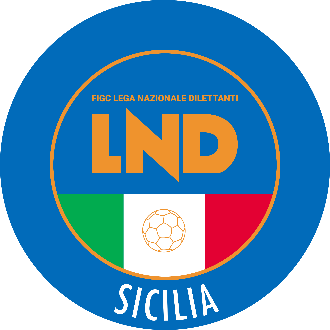 Lega Nazionale DilettantiCOMITATO REGIONALE SICILIAVia Orazio Siino s.n.c., 90010 FICARAZZI - PACENTRALINO: 091.680.84.02FAX: 091.680.84.98Indirizzo Internet: sicilia.lnd.ite-mail:crlnd.sicilia01@figc.itStagione Sportiva 2021/2022Comunicato Ufficiale n° 338 dell’ 8 marzo 20221.  COMUNICAZIONI DELLA L.N.D. CIRCOLARE n.50/CS dell’ 8 marzo 2022In allegato, si pubblica la circolare n. 50/CS inerente le Decisioni del Tribunale Nazionale Antidoping – Sig. Luca Palazzese e Sig. Alessandro Scotti.2.  COMUNICAZIONI DEL COMITATO REGIONALE ABBREVIAZIONE DEI TERMINI PROCEDURALI DINANZI AGLI ORGANI DI GIUSTIZIA SPORTIVA PER LE ULTIME 4 GIORNATE E GLI EVENTUALI SPAREGGI DEI CAMPIONATI REGIONALI, PROVINCIALI E DISTRETTUALI DI CALCIO A 11 E DI CALCIO A 5 – MASCHILI E FEMMINILI – DELLA LEGA NAZIONALE DILETTANTI E DEI CAMPIONATI REGIONALI, PROVINCIALI E DISTRETTUALI ALLIEVI E GIOVANISSIMI – (stagione sportiva 2021/2022)Per quanto in oggetto indicato, si rimandano le società a quanto pubblicato su precedente        C.U. n. 287 dell’ 8 febbraio 2022. ABBREVIAZIONE DEI TERMINI PROCEDURALI DINANZI AGLI ORGANI DI GIUSTIZIA SPORTIVA PER LE GARE DI PLAY OFF E PLAY OUT DEI CAMPIONATI REGIONALI, PROVINCIALI E DISTRETTUALI DI CALCIO A 11 E DI CALCIO A 5 – MASCHILI E FEMMINILI – DELLA LEGA NAZIONALE DILETTANTI (stagione sportiva 2021/2022)Per quanto in oggetto indicato, si rimandano le società a quanto pubblicato su precedente        C.U. n. 287 dell’ 8 febbraio 2022. ABBREVIAZIONE DEI TERMINI PROCEDURALI DINANZI AGLI ORGANI DI GIUSTIZIA SPORTIVA NELLA FASE FINALE RELATIVA ALLE GARE SPAREGGIO-PROMOZIONE TRA LE SQUADRE 2^ CLASSIFICATE NEI CAMPIONATI REGIONALI DI ECCELLENZA - STAGIONE SPORTIVA 2021/2022Per quanto in oggetto indicato, si rimandano le società a quanto pubblicato su precedente        C.U. n. 287 dell’ 8 febbraio 2022. ABBREVIAZIONE DEI TERMINI E MODALITÀ PROCEDURALI PARTICOLARI DINANZI AGLI ORGANI DI GIUSTIZIA SPORTIVA PER LA STAGIONE 2021-2022 RELATIVI:-  ALLA FASE DEI PLAY-OFF PER L'ASSEGNAZIONE DEL TITOLO DI CAMPIONE     D'ITALIA MASCHILE E FEMMINILE DI CALCIO A 5;-  ALLA FASE DI PLAY OFF E PLAY OUT DEI CAMPIONATI NAZIONALI DI SERIE A2 MASCHILE E FEMMINILE DI CALCIO A CINQUE;-  ALLA FASE DI PLAY OFF E PLAY OUT DEL CAMPIONATO NAZIONALE DI SERIE B DI CALCIO A CINQUE;- ALLE GARE DI AMMISSIONE ALLA Il^ FASE E GARE DEI PLAY-OFF PER L'AMMISSIONE ALLA FINAL FOUR PER L'ASSEGNAZIONE DEL TITOLO DI CAMPIONE D'ITALIA UNDER 19 MASCHILE DI CALCIO A CINQUE;- ALLE GARE DELLA FASE NAZIONALE DEL CAMPIONATO UNDER 21     REGIONALE DI CALCIO A CINQUE;- ALLE GARE DELLA FASE NAZIONALE DEL CAMPIONATO UNDER 19     REGIONALE DI CALCIO A CINQUE PER L'AMMISSIONE ALLA FINAL FOUR DELLA FASE NAZIONALE;-  ALLA FASE NAZIONALE DI QUALIFICAZIONE ALLA FASE FINAL FOUR DI COPPA ITALIA VINCENTI COPPA REGIONALE MASCHILE E FEMMINILE DI CALCIO A 5;-   ALLA FASE NAZIONALE DEGLI SPAREGGI TRA LE SECONDE CLASSIFICATE DEICAMPIONA TI REGIONALI PER LA PROMOZIONE AL CAMPIONATO DI SERIE B E SERIE A2 - STAGIONE SPORTIVA 2022/2023Per quanto in oggetto indicato, si rimandano le società a quanto pubblicato su precedente        C.U. n. 291 del 10 febbraio 2022.ABBREVIAZIONE DEI TERMINI PROCEDURALI DINANZI AGLI ORGANI DI GIUSTIZIA SPORTIVA PER LE FASI FINALI DELLA COPPA ITALIA SERIE A MASCHILE E FEMMINILE DI CALCIO A 5 (FINAL EIGHT) - PER LE FASI FINALI DELLA COPPA ITALIA SERIE A2 MASCHILE E FEMMINILE DI CALCIO A 5 (FIN AL FOUR) - PER LE FASI FINALI DELLA COPPA ITALIA SERIE B DI CALCIO A 5 CFINAL EIGHT) - PER LE FASI FINALI DELLA COPPA ITALIA UNDER 19 MASCHILE E FEMMINILE DI CALCIO A 5 (FINAL EIGHT) - PER LE FASI FINALI DEL CAMPIONATO UNDER 19 REGIONALE MASCHILE DI CALCIO A 5     (FINAL FOUR) - PER LE FASI FINALI DELLA COPPA ITALIA REGIONALE MASCHILE E FEMMINILE DI CALCIO A 5 (FINAL FOUR) - PER LE FASI FINALI DEL CAMPIONATO NAZIONALE UNDER 19 MASCHILE (FINAL FOUR) E UNDER 19 FEMMINILE (FINAL EIGHT) - STAGIONE SPORTIVA 2021/2022Per quanto in oggetto indicato, si rimandano le società a quanto pubblicato su precedente        C.U. n. 291 del 10 febbraio 2022.AGGIORNAMENTO CIRCOLARE - CAMPIONATI REGIONALI 2021/2022 - DISPOSIZIONI EMERGENZA COVID-19In riferimento alla Circolare pubblicata con C.U. n. 256 del 24 gennaio 2022, si riporta la stessa, opportunamente aggiornata (aggiornamenti evidenziati in rosso)IL COMITATO REGIONALE SICILIAcon riferimento alle indicazioni generali da applicare alle Società partecipanti ai Campionati Dilettantistici Regionali, Provinciali e Giovanili, nonché alle disposizioni emanate con Protocollo per la pianificazione redatto in data 10 febbraio 2022 (versione n. 6), in seguito alla pubblicazione del Decreto Legge n. 229 del 30.12.2021 che introduce l’obbligo dell’utilizzo del Green Pass Rafforzato per potere partecipare agli sport di squadra e di contatto, nonché l’eliminazione della misura della quarantena precauzionale per determinati soggetti, chiarendo che la quarantena preventiva non si applica a quei soggetti che hanno completato il ciclo vaccinale “primario”  (ossia senza richiamo) da 120 giorno o meno; che sono guarite dal COVID – 19 da 120 giorni o meno; che hanno ricevuto la dose di richiamo del vaccino (c.d. “terza dose” o “booster”)DISPONEquanto segue:Ogni società, partecipante ai Campionati Dilettantistici Regionali, Provinciali e Giovanili,  che ha trasmesso a mezzo PEC (attivitaagonistica@lndsicilia.legalmail.it), l’elenco del gruppo squadra, sottoscritto dal Presidente, con tutte le generalità di ciascun componente specificando se si tratta di calciatore – in questo caso indicando i portieri e i cosiddetti “under” – di componente dello staff tecnico e di dirigente, tutti regolarmente tesserati, che non potrà essere superiore a 40 unità complessive, potrà modificare tale elenco, durante il corso del campionato, sempre a mezzo PEC, sottolineando che può contenere soltanto calciatori muniti di Green Pass Rafforzato. Si specifica che il Green Pass Rafforzato viene attivato dopo 15 giorni dalla prima somministrazione, il cui ciclo si conclude con la seconda vaccinazione che deve essere effettuata dal 21° giorno.Relativamente al “Gruppo squadra”, si fa presente che questo potrà essere integrato in qualsiasi momento, facendo presente che, ai fini del rinvio della gara per riscontrate positività al COVID 19, è necessario essere inseriti nel “gruppo squadra” da almeno 10 giorni In considerazione dell’avvenuto passaggio della Regione Sicilia in zona “gialla”, relativamente al punto 2) della precedente circolare, pubblicata con C.U. n. 260 del 26 gennaio 2022, per tutti gli adempimenti e disposizioni da osservare, si rimanda al D.L. del 22 aprile 2021 n.52 come modificato dal D.L. 23 luglio 2021 n.105, al D.L. 6 agosto 2021 n.111, al D.L. 21 settembre 2021 n. 127, al D.L. 8 ottobre 2021 n.139, al D.L. 26 novembre 2021 n.172, al D.L. 24 dicembre 2021 n.221, al D.L. 29 dicembre 2021 n.229, al D.L. 7 gennaio 2022 ed al D.L. 4 febbraio 2022 n.5, oltre che ai testi degli aggiornamenti del Protocollo pubblicati dalla F.I.G.C. il 04.08.2021 delle integrazioni del 10.08.2021, dei chiarimenti del 19.08.2021 e delle Indicazioni Generali versione 2 del 15.10.2021, 3 del 01.12.2021, 4 del 3.12.2021, 5 del 10.01.2022 e 6 del 10.02.2022 che le società dovranno rispettare, salvo ulteriori e diversi provvedimenti che dovessero ritenersi necessari.La gara sarà regolarmente disputata qualora non risultino positivi al virus SARS-CoV-2 un numero di calciatori/calciatrici superiore a n. 5.In caso di un numero di calciatori/calciatrici positivi/e al virus SARS-CoV-2 superiore a                  n. 5 (cinque) unità ed anche nell’ipotesi in cui, invece, su n. 5 (cinque) calciatori/calciatrici risultati positivi/e al virus SARS-CoV-2 ci siano più di n. 1 portiere o siano tutti e 5 (cinque)  “under” e cioè calciatori/calciatrici nati/e negli anni Eccellenza  		n.1 (2001) – n.1 (2002)Promozione		n.1 (2001) – n.1 (2002)Serie C1 C5		n.2 (1998) – n.1 (2000)e successivi, la Società dovrà comunicare tale circostanza al Comitato Regionale, sempre a mezzo mail  (attivitaagonistica@lndsicilia.legalmail.it) entro e non oltre le 24 ore precedenti, che, espletate le opportune verifiche, provvederà al rinvio della gara.Ferma restando la circostanza che all’atto dell’ingresso nel campo di giuoco il  Responsabile sanitario/medico sociale/dirigente accompagnatore dovrà provvedere al controllo del possesso del Green Pass Rafforzato per tutto il Gruppo Squadra, si sottolinea che prima di ogni gara, il responsabile sanitario/medico sociale/dirigente accompagnatore di ogni squadra dovrà consegnare all’omologo della squadra avversaria l’attestazione, redatta secondo il modulo  allegato, del rispetto da parte di tutto il proprio “gruppo squadra” delle prescrizioni sanitarie relative agli accertamenti Covid-19, previste dal protocollo e dalle norme di Legge in vigore.Relativamente al ritorno in campo dei calciatori guariti  dal COVID 19 (c.d. Return to play), si rimanda alla Circolare della Direzione Generale della Prevenzione Sanitaria del Ministero della Salute n. 1269 del 13.1.2021, aggiornata il 18.1.2022, già pubblicata sul C.U. n. 249 del 19 gennaio 2022,   e si sottolinea esclusivamente che gli atleti al di sotto dei 40 anni, risultati guariti da almeno 7 giorni (non più 30gg), che non presentano patologie particolari o fattori di rischio cardiovascolari, oltre alla visita medica, dovranno sottoporsi ai seguenti esami diagnostici:ECG basale;Test da sforzo con monitoraggio elettrocardiografico continuo (anche con step-test) fino al raggiungimento almeno dell’85% della FC max Qualora i sette giorni necessari per il rilascio del nuovo certificato medico dovessero coincidere con l’effettuazione di una gara di Campionato ed i calciatori risultano essere più di dieci, compresi gli eventuali positivi, questa verrà posticipata d’ufficio, senza l’accordo della consorella, al mercoledì immediatamente successivo.APERTURA AL PUBBLICO UFFICI COMITATO REGIONALESi informa che, ferma restando la circostanza che per accedere ai Locali del Comitato Regionale è necessario essere muniti di Green Pass Rafforzato nonché di mascherina FFP2, gli Uffici del Comitato Regionale da Lunedì 14 febbraio 2022 saranno aperti al pubblico nei seguenti giorni ed orari:			   MATTINA					POMERIGGIOLunedì		10.30 – 13.00					     CHIUSIMartedì		10.00 – 12.00					15.00 – 16.30Mercoledì 		10.00 – 12.00					15.00 – 16.30Giovedì		10.30 – 13.00					     CHIUSIVenerdì		10.30 – 13.00					     CHIUSISi informa, altresì, che, al bisogno, il Personale del Comitato riceverà i Dirigenti delle Società nella zona front-office, ubicata al piano terra del Comitato Regionale.AUTOCERTIFICAZIONE PER I TESSERAMENTI DEI CALCIATORIAi fini della definizione delle procedure di tesseramento, è consentito, in luogo della produzione del Certificato di residenza e dello Stato di famiglia, esibire regolare autocertificazione attestante le due condizioni sopra richiamate. Si precisa, in ogni caso, che l’autocertificazione non è consentita per tutte le pratiche di tesseramento che abbiano impatto con la F.I.F.A.RICHIESTA DI UN MINUTO DI RACCOGLIMENTO E/O PER GIOCARE CON IL LUTTO AL BRACCIO Allegato al C.U. n. 190 del 10 dicembre 2021,  è stato pubblicato il modulo predisposto dalla Lega Nazionale Dilettanti da utilizzare per la richiesta di un minuto di raccoglimento e/o di giocare con il lutto al braccio,  al fine di predisporre in maniera dettagliata e agevolare la lavorazione delle istanze.Una volta compilato, Il modulo di che trattasi dovrà essere apposto su carta intestata del competente Comitato/Dipartimento/Divisione Calcio a Cinque che, come da iter, predisporrà l’inoltro alla Lega L.N.D. compilando il campo riservato al proprio parere e sottoscrivendolo.INDIRIZZI E NUMERI UTILI Gli indirizzi ed i numeri utili delle Società affiliate potranno essere reperiti sui siti sicilia.lnd.it oppure www.lnd.it  accedendo all’“Area Società” per mezzo della propria “ID” e “Password”,  optando per la voce “Dati Societari” e scegliendo successivamente nel menu a tendina, ”Interrogazioni/Società”. Questa funzione mostra l’elenco filtrabile per Denominazione, Comune, Provincia delle società LND con i relativi riferimenti (indirizzo, telefono, fax).CIRCOLARI E COMUNICATI UFFICIALI L.N.D./F.I.G.C.Si invitano le Società a prendere visione delle Circolari ed i Comunicati Ufficiali diramati dalla L.N.D./F.I.G.C. che sono consultabili sul sito www.lnd.itMODIFICHE REGOLAMENTARI “CARTE FEDERALI”Poiché sono intervenute numerose variazioni attinenti, soprattutto, le norme dello Statuto Federale, delle N.O.I.F., del Codice di Giustizia Sportiva, del Settore Tecnico, etc…le Società tutte sono invitate a prenderne atto e conoscenza consultando, oltre i Comunicati Ufficiali di questo C.R., le Carte Federali inserite nel sito della L.N.D., cliccando la voce “Comunicazioni” e, successivamente “CARTE FEDERALI”.RINVIO GARE IN CALENDARIOSi fa presente, come più volte ribadito, che le richieste di rinvio gara, dovute a problemi logistici ed organizzativi, dovranno pervenire a questo Comitato Regionale e per conoscenza alla società consorella, mezzo mail, entro e non oltre il Martedì antecedente la giornata di gara e dovranno essere opportunamente motivate e documentate.Dette richieste saranno attentamente valutate e, la gara sarà rinviata, qualora siano ritenute valide le motivazioni, d’ufficio in presenza di cause di forza maggiore e previo accordo con la consorella in presenza di circostanze che secondo l’insindacabile giudizio del Comitato Regionale siano giudicate particolarmente gravi.In ogni caso le richieste che perverranno oltre la giornata del martedì se ritenute valide, anche in presenza di accordo con la consorella, avranno un costo di gestione di €.50,00Il Recupero della gara sarà effettuato in tempi brevissimi a cura del C.R.RICHIESTE COMMISSARI DI CAMPOSi informano le Società che le richieste di Commissari di Campo vanno inoltrate a questo Comitato entro il martedì antecedente la disputa della partita,  con allegata la ricevuta del Bonifico di Euro 100,00 comprensivo di ogni diritto. Comunicazioni dell’ufficio Attività Agonistica attivitaagonistica@lndsicilia.legalmail.itsicilia.attivitaagonistica@lnd.itPRESCRIZIONI SANITARIESi precisa che, così come previsto dal Decreto Legge 229 del 30 dicembre 2021 all’art.1, p.4, lettera c, si amplia la richiesta del GREEN PASS RAFFORZATO ad una serie di attività tra cui gli sport di squadra e di contatto.Stante quanto sopra si comunica che è consentito lo svolgimento delle attività agonistiche (dilettantistiche regionali e provinciali, giovanili regionali e provinciali) soltanto a tutti i soggetti in possesso di GREEN PASS RAFFORZATO.Prima di ogni gara, il responsabile sanitario/medico sociale/dirigente accompagnatore di ogni squadra dovrà consegnare all’omologo della squadra avversaria l’attestazione che ogni soggetto del gruppo squadra sia in possesso del GREEN PASS RAFFORZATO, e che abbia rispettato le prescrizioni sanitarie previsti dal protocollo e dalle norme di Legge in vigore.RINVIO GARE Per quanto concerne le richieste di rinvio gara legate alla situazione epidemiologica da Covid 19, così come ribadito nei precedenti comunicati, sarà concessa nel caso in cui il numero dei calciatori, risultati positivi al virus SARS-Cov-2 sia superiore a cinque. La Società dovrà comunicare tale circostanza al Comitato Regionale, a mezzo mail a:Gare Dilettantistiche Regionali – sicilia.attivitaagonistica@lnd.itGare di Settore Giovanile e Scolastico – sicilia.sgs@lnd.itGare di Calcio a Cinque – sicilia.dr5@lnd.itentro e non oltre le 24 ore precedenti, che, espletate le opportune verifiche, provvederà al rinvio della gara (come già riportato nella Circolare pubblicata nel comunicato n°42 del 2 settembre 2021). CALCIO A 11 MASCHILECoppa Italia PromozioneIn base al sorteggio effettuato in data odierna presso gli Uffici del C.R. Sicilia, si riportano gli Accoppiamenti delle gare dei Quarti di Finale che si disputeranno Mercoledì 16 Marzo 2022 ore 15.00 e Mercoledì 30 Marzo 2022 ore 16.00:CASTELDACCIA			 - LEONFORTESERESUTTANA S.LORENZO		 - REAL ACIVinc.Roccaacquedolcese/Sinagra	 - POL. MODICA And. 13.04.2022 ore 16.00							     Rit.   20.04.2022 ore 16.00CITTA’ DI COMISO			 - MILAZZOI campi di giuoco sono gli stessi utilizzati per il Campionato di Promozione.Coppa SiciliaSi riportano gli Accoppiamenti delle gare dei Quarti di Finale che si disputeranno Mercoledì 16 Marzo 2022 ore 15.00 e Mercoledì 30 Marzo 2022 ore 16.00:AC GERACI			- VILLAROSAASPRA			- PETROSINO 1969MELAS			- AKRON SAVOCARSC RIPOSTO		- VIZZINI CALCIO 2015L’ordine di svolgimento delle gare è stato stabilito per sorteggio.I campi di giuoco sono gli stessi utilizzati per il Campionato di Prima Categoria.Campionato di PromozioneModifiche al Programma GareGirone CAtletico 1994/Città di Misterbianco del 13.03.2022 ore 14.30Giocasi ore 15.00Campionato di Prima CategoriaModifiche al Programma GareGirone DSan Fratello/Città di Mistretta del 13.03.2022 ore 15.00A seguito indisponibilità campo di giuoco giocasi ore 15.30 Comunale B.Fresina di S.Agata di Militello.Campionato di Seconda CategoriaModifiche al Programma GareGirone EAtletico Biancavilla/Vaccarizzo Football Club del 13.03.2022 ore 15.00A seguito concomitanza gara Campionato Interregionale la gara viene anticipata a Sabato 12.03.2022 ore 15.00 CALCIO A 5 MASCHILE e FEMMINILEsicilia.dr5@lnd.itULTIME DUE GIORNATECome riportato nel  C.U. n° 1  del 02/07/2021, nelle ultime due giornate della Stagione Regolare dei Campionati di Serie C1, Serie C2 e Regionale Femminile le gare verranno giocate tutte nello stesso giorno e orario : sabato alle ore 17,00 (C1 e C2) e domenica alle ore 17,00 (Regionale Femminile).Al fine di garantire la contemporaneità nelle ultime due giornate, le gare del girone A, considerata la presenza della Società Favignana, verranno disputate d'ufficio, se determinanti ai fini della classifica, in orario compatibile con le esigenze di trasferimento da e per l'isola di Favignana.CAMPIONATO DI SERIE C1MODIFICHE DATE, ORARI E CAMPIGirone AFUTSAL MAZARA 2020 - SAN VITO LO CAPO del 12/03/2022A seguito accordo giocasi lunedì 14/03/2022 alle ore 21,00, stesso campo (Palazzetto dello Sport).CAMPIONATO DI SERIE C2MODIFICHE DATE, ORARI E CAMPIGirone AMISTRAL MEETING CLUB - FAVIGNANA  del 12/03/2022A seguito accordo giocasi alle ore 15,00, stesso campo (Palestra Ciro Genova)Girone DFULGENTISSIMA A.D.- AL QATTÀ SPORTING CLUB del 12/03/2022A seguito accordo giocasi alle ore 16,30, stesso campo (Palazzetto Livatino-Saetta).COPPA SICILIA DI SERIE C2QUARTI DI FINALE  - SORTEGGIOIn base ai risultati conseguiti in campo accedono ai quarti di finale le seguenti Società secondo gli accoppiamenti appresso indicati: Mistral Meeting Club/Resuttana San Lorenzo Città di Canicattì/Società Calcistica Gela Libertas Zaccagnini/Vigor Itala Carlentini/Sicilgrassi Per stabilire l'ordine di svolgimento delle gare (andata e ritorno) sarà effettuato un sorteggio alla presenza dei dirigenti delle Società interessate Giovedì 10/03/2022 alle ore 15,00 presso i locali del Comitato Regionale Sicilia.Si ricorda che l'ingresso nella sede è consentito solo previa esibizione del Green-Pass Rafforzato.Le gare di andata si disputeranno mercoledì 30/03/2022, quelle di ritorno sabato 16/04/2022.Le Società appartenenti al Girone D del Campionato di C2 disputeranno la gara di ritorno mercoledì 13/04/2022.CAMPIONATO REGIONALE UNDER 19MODIFICHE DATE, ORARI E CAMPI Girone BCITTÀ DI LEONFORTE - MONTALBANO del 16/03/2022A seguito accordo giocasi domenica 13/03/2022 alle ore 18,00, stesso campo (Ambiente Sport).NUMERO TELEFONICOIl nuovo numero del telefono di servizio del Responsabile Regionale C5 è il seguente: 328/6971026RISULTATIECCELLENZARISULTATI UFFICIALI GARE DEL 06/03/2022PROMOZIONERISULTATI UFFICIALI GARE DEL 06/03/2022PRIMA CATEGORIARISULTATI UFFICIALI GARE DEL 06/03/2022SECONDA CATEGORIARISULTATI UFFICIALI GARE DEL 06/03/2022ECCELLENZA FEMMINILERISULTATI UFFICIALI GARE DEL 05/03/2022REGIONALE CALCIO A CINQUE C1RISULTATI UFFICIALI GARE DEL 05/03/2022REGIONALE CALCIO A CINQUE C2RISULTATI UFFICIALI GARE DEL 05/03/2022RISULTATI UFFICIALI GARE DEL 05/03/2022REGIONALE CALCIO A 5 FEMMINILERISULTATI UFFICIALI GARE DEL 06/03/2022RECUPERI, GARE NON DISPUTATE, NON TERMINATE NORMALMENTE E REFERTI NON PERVENUTIECCELLENZAGIRONE   A  7/R  27-02-22 F.C. MAZARA CALCIO          UNITAS SCIACCA CALCIO      2 -  1 DGIRONE   B  2/R  30-01-22 ACICATENA CALCIO 1973       ATLETICO CATANIA           3 -  0 DPROMOZIONEGIRONE   A  6/R  09-03-22 CITTA DI CARINI             FOLGORE CALCIO C.VETRANO          KGIRONE   B  2/R  30-03-22 ACR CASTELLUCCESE           ROCCAACQUEDOLCESE                 K            4/R  13-03-22 NUOVA POL. TORRENOVESE      ROCCAACQUEDOLCESE                 K            5/R  12-03-22 POLISPORTIVA GIOIOSA        PRO FALCONE                       K            5/R  16-03-22 ROCCAACQUEDOLCESE           VALDINISI CALCIO                  K            5/R  13-03-22 SINAGRA CALCIO              ACR CASTELLUCCESE                 K            6/R  16-03-22 ACR CASTELLUCCESE           PRO MENDE CALCIO                  K            6/R  16-03-22 MILAZZO                     POLISPORTIVA GIOIOSA              KGIRONE   C  1/R  30-01-22 CITTA DI CALATABIANO        ARMERINA                   0 -  3 DPRIMA CATEGORIAGIRONE   B  5/R  09-03-22 SCIARA                      ASPRA                             KGIRONE   C  6/R  06-03-22 GERACI                      CALCARELLI                        DGIRONE   E  4/R  20-02-22 VALLE DEL MELA CALCIO       LIPARI I.C.                2 -  0 D            5/R  09-03-22 LIPARI I.C.                 RODI MILICI                       KGIRONE   F  5/R  27-02-22 LEO SOCCER                  AKRON SAVOCA               2 -  1 DSECONDA CATEGORIAGIRONE   B  6/R  05-03-22 GELA CALCIO S.R.L.S.        ALIMENA                           DGIRONE   D  6/R  06-03-22 CITTA' DI FRANCAVILLA       VIRTUS ETNA FC                    DCOPPA ITALIA PROMOZIONEGIRONE  A3  1/A  09-03-22 ROCCAACQUEDOLCESE           SINAGRA CALCIO                    K            1/R  06-04-22 SINAGRA CALCIO              ROCCAACQUEDOLCESE                 KECCELLENZA FEMMINILEGIRONE   B  5/R  05-03-22 CAMARO 1969 S.R.L.          CR SCICLI                         DREGIONALE CALCIO A CINQUE C1GIRONE   B  4/R  19-02-22 MEGARA AUGUSTA              CITTA DI LEONFORTE         5 -  1 DREGIONALE CALCIO A CINQUE C2GIRONE   D  4/R  05-03-22 CITTA DI CANICATTINI        CITTA DI SORTINO                  DREGIONALE CALCIO A 5 FEMMINILEGIRONE   A  4/R  13-03-22 B&M FERRARO NEW YORK CITY   FUTSAL RAGUSA                     K            4/R  13-03-22 CAMARO 1969 S.R.L.          META CATANIA C5 A R.L.            KCODICE   DESCRIZIONE                                                    A      NON DISPUTATA PER MANCANZA ARBITRO                             B      SOSPESA PRIMO TEMPO                                            D      ATTESA DECISIONI ORGANI DISCIPLINARI                           F      NON DISPUTATA PER AVVERSE CONDIZIONI ATMOSFERICHE              G      RIPETIZIONE GARA PER CAUSE DI FORZA MAGGIORE                   H      RIPETIZIONE GARA PER DELIBERA ORGANI DSICIPLINARI              I      SOSPESA SECONDO TEMPO                                          K      GARA DA RECUPERARE                                             M      NON DISPUTATA PER IMPRATICABILITA' DI CAMPO                    N      GARA REGOLARE                                                  P      POSTICIPI                                                      R      RAPPORTO GARA NON PERVENUTO                                    U      SOSPESA PER INFORTUNIO D.G.                                    W      GARA RINVIATA PER ACCORDO                                    GIUDICE SPORTIVOIl Giudice Sportivo, Ing. Pietro Accurso, assistito dai Giudici Sportivi Sostituti, Ing. Francesco Accurso, Sig. Gaetano Bruno, Sig. Pietro Castellana, Dott. Andrea Fasulo, Avv. Francesco Giarrusso, Dott. Dario Grillo e Dott. Diego Verde e dai rappresentanti dell’A.I.A., Sig.ri Giuseppe Lo Cicero e Giuseppe La Cara, ha adottato le decisioni che di seguito integralmente si riportano:ECCELLENZA GARE DEL 5/ 3/2022 PROVVEDIMENTI DISCIPLINARI In base alle risultanze degli atti ufficiali sono state deliberate le seguenti sanzioni disciplinari. CALCIATORI NON ESPULSI AMMONIZIONE (VII INFR) AMMONIZIONE (VI INFR) AMMONIZIONE (II INFR) GARE DEL 6/ 3/2022 PROVVEDIMENTI DISCIPLINARI In base alle risultanze degli atti ufficiali sono state deliberate le seguenti sanzioni disciplinari. SOCIETA' AMMENDA Euro 20,00 DOLCE ONORIO MARSALA 
Per avere riportato in distinta calciatore con numero di maglia non contemplato dal vigente regolamento, contravvenendo a quanto disposto dall'art. 72 delle N.O.I.F. DIRIGENTI AMMONIZIONE (I INFR) ALLENATORI AMMONIZIONE (II INFR) CALCIATORI ESPULSI SQUALIFICA PER UNA GARA EFFETTIVA CALCIATORI NON ESPULSI SQUALIFICA PER UNA GARA EFFETTIVA PER RECIDIVITA' IN AMMONIZIONE (X INFR) SQUALIFICA PER UNA GARA EFFETTIVA PER RECIDIVITA' IN AMMONIZIONE (V INFR) AMMONIZIONE CON DIFFIDA (IX) AMMONIZIONE CON DIFFIDA (IV INFR) AMMONIZIONE (XI INFR) AMMONIZIONE (VIII INFR) AMMONIZIONE (VII INFR) AMMONIZIONE (VI INFR) AMMONIZIONE (III INFR) AMMONIZIONE (II INFR) AMMONIZIONE (I INFR) PROMOZIONE GARE DEL 30/ 1/2022 DECISIONI DEL GIUDICE SPORTIVO gara del 30/ 1/2022 CITTA DI CALATABIANO – ARMERINACon C.U. nº272 LND dell'1/02/2022, quest'Organo di giustizia sportiva sospendeva l'omologazione della gara in attesa di verifiche in ordine alla posizione di tesseramento di calciatori partecipanti alla stessa; Esperiti gli opportuni accertamenti presso il competente Ufficio Tesseramento del C.R. Sicilia, è emerso che tutti i calciatori della Società Città di Calatabiano sanzionati in occasione della gara in epigrafe risultano regolarmente tesserati;Per quanto sopra; Si delibera: Di dare atto del risultato conseguito in campo. GARE DEL 5/ 3/2022 PROVVEDIMENTI DISCIPLINARI In base alle risultanze degli atti ufficiali sono state deliberate le seguenti sanzioni disciplinari. SOCIETA' AMMENDA Euro 350,00 PARTINICAUDACE 
Per avere, persona incaricata del servizio d'ordine, protestato nei confronti di ufficiali di gara; nonchè per avere, propri sostenitori, attinto reiteratamente con sputi un A.A. 
Euro 200,00 CITTA'DI MISTERBIANCO 
Per avere, persona incaricata del servizio d'ordine, assunto contegno irriguardoso nei confronti di ufficiali di gara; nonchè per avere, proprio sostenitore introdottosi nello spiazzo antistante gli spogliatoi, causato una rissa con tesserati avversari, a fine gara. DIRIGENTI INIBIZIONE A SVOLGERE OGNI ATTIVITA' FINO AL 10/ 4/2022 Per contegno irriguardoso e minaccioso nei confronti di un A.A. INIBIZIONE A SVOLGERE OGNI ATTIVITA' FINO AL 20/ 3/2022 Per contegno irriguardoso nei confronti di ufficiali di gara. AMMONIZIONE (II INFR) AMMONIZIONE (I INFR) CALCIATORI ESPULSI SQUALIFICA FINO AL 31/ 5/2022 Per avere attinto l'arbitro con uno sputo sui pantaloncini. SQUALIFICA PER UNA GARA EFFETTIVA CALCIATORI NON ESPULSI SQUALIFICA PER UNA GARA EFFETTIVA PER RECIDIVITA' IN AMMONIZIONE (V INFR) AMMONIZIONE CON DIFFIDA (IV INFR) AMMONIZIONE (VIII INFR) AMMONIZIONE (VII INFR) AMMONIZIONE (VI INFR) AMMONIZIONE (III INFR) AMMONIZIONE (II INFR) AMMONIZIONE (I INFR) GARE DEL 6/ 3/2022 PROVVEDIMENTI DISCIPLINARI In base alle risultanze degli atti ufficiali sono state deliberate le seguenti sanzioni disciplinari. SOCIETA' AMMENDA Euro 150,00 CASTELDACCIA 
Per avere, propri tesserati, dato luogo ad una rissa con tesserati avversari. 
Euro 150,00 VILLABATE 
Per avere, propri tesserati, dato luogo ad una rissa con tesserati avversari. 
Euro 50,00 PRO FALCONE 
Per non avere, proprio dirigente, adempiuto ai propri doveri di addetto al servizio d'ordine. DIRIGENTI INIBIZIONE A SVOLGERE OGNI ATTIVITA' FINO AL 10/ 4/2022 Nella qualita' di addetto al servizio d'ordine, assumeva contegno offensivo e minaccioso nei confronti dell'arbitro, a fine gara. INIBIZIONE A SVOLGERE OGNI ATTIVITA' FINO AL 15/ 3/2022 Per grave condotta scorretta. AMMONIZIONE CON DIFFIDA (IV INFR) AMMONIZIONE (I INFR) ALLENATORI SQUALIFICA FINO AL 20/ 4/2022 Per proteste nei confronti di un A.A.; nonchè per avere assunto ripetuto contegno irrguardoso ed offensivo nei confronti degli ufficiali di gara, alla fine della stessa. SQUALIFICA FINO AL 5/ 4/2022 Per contegno irriguardoso ed offensivo nei confronti dell'arbitro. SQUALIFICA FINO AL 15/ 3/2022 Per grave condotta scorretta. Per grave condotta scorretta. Per grave condotta scorretta. Per grave condotta scorretta. AMMONIZIONE (II INFR) AMMONIZIONE (I INFR) CALCIATORI ESPULSI SQUALIFICA PER QUATTRO GARE EFFETTIVE Per grave atto di violenza nei confronti di un tessarato avversario. SQUALIFICA PER TRE GARE EFFETTIVE Per atto di violenza nei confronti di un avversario. Per atto di violenza nei confronti di un avversario. SQUALIFICA PER DUE GARE EFFETTIVE SQUALIFICA PER UNA GARA EFFETTIVA CALCIATORI NON ESPULSI SQUALIFICA PER QUATTRO GARE EFFETTIVE Per grave atto di violenza nei confronti di un calciatore avversario. (Rapp.C.C.) SQUALIFICA PER UNA GARA EFFETTIVA PER RECIDIVITA' IN AMMONIZIONE (V INFR) AMMONIZIONE CON DIFFIDA (IX) AMMONIZIONE CON DIFFIDA (IV INFR) AMMONIZIONE (VIII INFR) AMMONIZIONE (VII INFR) AMMONIZIONE (VI INFR) AMMONIZIONE (III INFR) AMMONIZIONE (II INFR) AMMONIZIONE (I INFR) PRIMA CATEGORIA GARE DEL 20/ 2/2022 DECISIONI DEL GIUDICE SPORTIVO gara del 20/ 2/2022 VALLE DEL MELA CALCIO - LIPARI I.C. 2-0; Ricorso Lipari Con ricorso ritualmente proposto, la Società Lipari chiede di verificare, per tutti i tesserati della consorella presenti in distinta, la "regolare presenza" dell'obbligatorio Green Pass Rafforzato e, ove provato il mancato rispetto della normativa, l'attribuzione in proprio favore per 3-0 della gara; Nessuna memoria difensiva è pervenuta da parte della Società Valle del Mela; Si osserva che il possesso del Green Pass Rafforzato per tutto il Gruppo Squadra deve attestarsi con le modalità previste dalla circolare sulle "DISPOSIZIONI EMERGENZA COVID-19" pubblicata sul C.U. 256 del 24 gennaio 2022 che al punto 1) prescrive che "Ogni società, partecipante ai Campionati Dilettantistici Regionali, Provinciali e Giovanili, deve trasmettere a mezzo PEC (attivitaagonistica@lndsicilia.legalmail.it), entro e non oltre il 4 febbraio 2022 l'elenco del gruppo squadra, sottoscritto dal Presidente utilizzando il modulo di seguito riportatoe allegato alla presente Circolare, con tutte le generalità di ciascuncomponente specificando se si tratta di calciatore - in questo caso indicando i portieri e i cosiddetti "under" - di componente dello staff tecnico e di dirigente, tutti regolarmente tesserati, che non potrà essere superiore a 40 unità complessive. Tale elenco può essere modificato durante il corso del campionato sempre a mezzo PEC e si sottolinea che può contenere soltanto calciatori muniti di Green Pass Rafforzato."; la stessa circolare poi, al punto 7), prescrive che "Prima di ogni gara, il responsabile sanitario/medico sociale/dirigente accompagnatore di ogni squadra dovrà consegnare all'omologo della squadra avversaria l'attestazione, redatta secondo il modulo allegato, del rispetto da parte di tutto il proprio "gruppo squadra" delle prescrizioni sanitarie relative agli accertamenti Covid-19, previste dal protocollo e dalle norme di Legge in vigore."; Chiesti chiarimenti all'Ufficio Attività Agonistica, questo, con propria nota, ha attestato che, nonostante sollecitazione, la Società Valle del Mela Calcio non ha provveduto all'invio del "Gruppo Squadra" aggiornato e che l'ultimo inviato risale al 23/09/2021; Il ricorso va respinto; Infatti, la citata circolare non prevede, in caso di inadempienza, la perdita della gara ma la provata inosservanza non può che comportare l'irrogazione di una sanzione pecuniaria; Per quanto sopra; Si delibera: Di respingere il ricorso proposto dalla Società Lipari, addebitando alla stessa il contributo per l'accesso alla giustizia sportiva di cuiall'art. 48, comma 2, del C.G.S.; Di infliggere alla Società Valle del Mela Calcio l'ammenda di euro 300,00; Di dare atto del risultato conseguito in campo. GARE DEL 5/ 3/2022 PROVVEDIMENTI DISCIPLINARI In base alle risultanze degli atti ufficiali sono state deliberate le seguenti sanzioni disciplinari. DIRIGENTI INIBIZIONE A SVOLGERE OGNI ATTIVITA' FINO AL 15/ 3/2022 Espulso per doppia ammonizione. ALLENATORI AMMONIZIONE (I INFR) ASSISTENTE ARBITRO AMMONIZIONE (I INFR) CALCIATORI ESPULSI SQUALIFICA PER DUE GARE EFFETTIVE SQUALIFICA PER UNA GARA EFFETTIVA CALCIATORI NON ESPULSI SQUALIFICA PER UNA GARA EFFETTIVA PER RECIDIVITA' IN AMMONIZIONE (V INFR) AMMONIZIONE CON DIFFIDA (IX) AMMONIZIONE CON DIFFIDA (IV INFR) AMMONIZIONE (VIII INFR) AMMONIZIONE (VII INFR) AMMONIZIONE (VI INFR) AMMONIZIONE (III INFR) AMMONIZIONE (II INFR) AMMONIZIONE (I INFR) GARE DEL 6/ 3/2022 DECISIONI DEL GIUDICE SPORTIVO PREANNUNCIO DI RECLAMO gara del 6/ 3/2022 GERACI - CALCARELLI 
Preso atto del preannuncio di ricorso da parte della Societa' A.S.D.CALCARELLI ai sensi dell'art.67 del C.G.S. si riserva decisioni di merito. Nel relativo paragrafo, di seguito, si riportano i provvedimenti disciplinari assunti a carico di tesserati per quanto in atti. PROVVEDIMENTI DISCIPLINARI In base alle risultanze degli atti ufficiali sono state deliberate le seguenti sanzioni disciplinari. SOCIETA' AMMENDA Euro 175,00 POLSPORTIVA SANT ALESSIO 
Per non avere, persone incaricate, adempiuto ai propri doveri di addette al servizio d'ordine; nonchè per avere, propri dirigenti non identificati, assunto contegno offensivo e minaccioso nei confronti dell'arbitro, a fine gara. 
Euro 125,00 GIARDINI NAXOS 
Per avere, propri tesserati, dato luogo ad una rissa con tesserati avversari, a fine gara; nonchè per avere indicato in distinta un calciatore con nome diverso da quello risultante al tesseramento. 
Euro 100,00 AKRON SAVOCA 
Per avere, propri tesserati, dato luogo ad una rissa con tesserati avversari, a fine gara. 
Euro 50,00 NUOVA AZZURRA 
Per avere, persona non identificata riconducibile alla società, assunto contegno irriguardoso ed offensivo nei confronti dell'arbitro, a fine gara. 
Euro 40,00 REAL T BELLAVILLE 
Per mancata predisposizione di adeguato servizio d'ordine. 
Euro 20,00 MASTERPRO CALCIO 
Per avere riportato in distinta calciatore con numero di maglia non contemplato dal vigente regolamento, contravvenendo a quanto disposto dall'art. 72 delle N.O.I.F. DIRIGENTI INIBIZIONE A SVOLGERE OGNI ATTIVITA' FINO AL 31/ 3/2022 Nonostante addetto al servizio d'ordine, non prestava alcuna assistenza all'arbitro. Nonostante addetto al servizio d'ordine, non prestava alcuna assistenza all'arbitro. Nonostante addetto al servizio d'ordine, non prestava alcuna assistenza all'arbitro. Nonostante addetto al servizio d'ordine, non prestava alcuna assistenza all'arbitro. INIBIZIONE A SVOLGERE OGNI ATTIVITA' FINO AL 20/ 3/2022 Per avere colpito con un calcio un calciatore avversario. INIBIZIONE A SVOLGERE OGNI ATTIVITA' FINO AL 15/ 3/2022 Per grave condotta antisportiva. AMMONIZIONE CON DIFFIDA (IV INFR) AMMONIZIONE (III INFR) AMMONIZIONE (II INFR) MEDICI INIBIZIONE A SVOLGERE OGNI ATTIVITA' FINO AL 5/ 4/2022 Per contegno irriguardoso ed offensivo nei confronti dell'arbitro. MASSAGGIATORI AMMONIZIONE (I INFR) ALLENATORI SQUALIFICA FINO AL 10/ 4/2022 Espulso per doppia ammonizione, assumeva reiterato contegno irriguardoso ed offensivo nei confronti dell'arbitro, dopo l'assunzione del provvedimento disciplinare. AMMONIZIONE CON DIFFIDA (IV INFR) AMMONIZIONE (III INFR) AMMONIZIONE (II INFR) AMMONIZIONE (I INFR) ASSISTENTE ARBITRO AMMONIZIONE (II INFR) CALCIATORI ESPULSI SQUALIFICA FINO AL 30/ 6/2024 Dopo l'espulsione per doppia ammonizione, stringeva il collo dell'arbitro e lo spintonava; successivamente lo colpiva con un violento schiaffo provocando fortissimo dolore al collo e all'orecchio destro con conseguenti momentanei capogiri e malessere generale che, proseguendo nel tempo necessitava di controlli medici presso un Presidio Ospedaliero dove veniva refertato con una prognosi di un giorno s.c.; Valutato che il comportamento sopra riportato configura una condotta da parte del tesserato che rientra tra quelle che determinano l'applicazione delle sanzioni previste dal C.U.n.104/A del 2014; Che, nella concreta fattispecie, infatti, si rinviene una "condotta violenta" secondo la definizione della concorde giurisprudenza federale, che consiste in un comportamento "da intenzionalità e volontarietà miranti a produrre danni da lesioni personali o a porre in pericolo l'integrità fisica e che si risolve in un'azione impetuosa e incontrollata connotata da una accentuata volontaria aggressività con coercizione operata su altrui ..."; (cfr.Corte Giust. Fed., in C.U.n.161/CGF del 10.1.2014; Corte Giust.Fed. in C.U. n.153/CGF del 18.1.2011; e, da ultimo, C.Sportiva Appello, III Sez.,in C.U. n.056/CSA del 22.12.2016 e C.Sportiva Appello, Sez. Unite, in C.U. n.114/CSA del 3.2017); Pertanto; Si delibera che la sanzione irrogata va considerata ai fini dell'applicazione delle misure amministrative come previste dall'art. 35 comma 7 del Codice di Giustizia Sportiva. SQUALIFICA FINO AL 15/ 9/2022 Per contegno offensivo nei confronti dell'arbitro e per reiterato contegno aggressivo nei confronti dello stesso, dopo l'espulsione; nonchè per grave contegno offensivo e minaccioso nei confronti del medesimo. a fine gara. SQUALIFICA PER SEI GARE EFFETTIVE Per grave e reiterato contegno offensivo e minaccioso nei confronti dell'arbitro. SQUALIFICA PER QUATTRO GARE EFFETTIVE Espulso per doppia ammonizione; nonchè per atto di violenza nei confronti di un avversario. (Rapporti A. e C.C.) Per reiterato contegno minaccioso nei confronti dell'arbitro. Espulso per doppia ammonizione; nonchè per atto di violenza nei confronti di un avversario. (Rapporti A. e C.C.) Per contegno offensivo nei confronti dell'arbitro; nonchè per contegno irriguardoso ed offensivo nei confronti dello stesso, dopo l'espulsione. SQUALIFICA PER DUE GARE EFFETTIVE SQUALIFICA PER UNA GARA EFFETTIVA CALCIATORI NON ESPULSI SQUALIFICA FINO AL 31/10/2022 Per contegno offensivo e minaccioso nei confronti dell'arbitro e per aver lanciato con violenza del terriccio sul volto dell'arbitro, il tutto a fine gara. SQUALIFICA PER CINQUE GARE EFFETTIVE Per grave contegno minaccioso nei confronti dell'arbitro, a fine gara. SQUALIFICA PER UNA GARA EFFETTIVA PER RECIDIVITA' IN AMMONIZIONE (V INFR) AMMONIZIONE CON DIFFIDA (IX) AMMONIZIONE CON DIFFIDA (IV INFR) AMMONIZIONE (VIII INFR) AMMONIZIONE (VII INFR) AMMONIZIONE (VI INFR) AMMONIZIONE (III INFR) AMMONIZIONE (II INFR) AMMONIZIONE (I INFR) SECONDA CATEGORIA GARE DEL 5/ 3/2022 DECISIONI DEL GIUDICE SPORTIVO gara del 5/ 3/2022 GELA CALCIO S.R.L.S. - ALIMENA 
Si dà atto che la gara a margine non è stata disputata a causa della mancata presentazione della squadra ALIMENA per cui, visto l'art. 53 delle N.O.I.F., si assegna gara perduta per 0-3, la penalizzazione di un punto in classifica e l'ammenda di 200 euro (1ma rinuncia). PROVVEDIMENTI DISCIPLINARI In base alle risultanze degli atti ufficiali sono state deliberate le seguenti sanzioni disciplinari. SOCIETA' AMMENDA Euro 30,00 VIRTUS FAVARA 
Per mancata predisposizione di adeguato servizio d'ordine. ALLENATORI AMMONIZIONE (III INFR) CALCIATORI ESPULSI SQUALIFICA PER QUATTRO GARE EFFETTIVE Per ripetuti atti di violenza nei confronti di un avversario. Per grave atto di violenza nei confronti di un calciatore avversario. SQUALIFICA PER DUE GARE EFFETTIVE SQUALIFICA PER UNA GARA EFFETTIVA CALCIATORI NON ESPULSI SQUALIFICA PER UNA GARA EFFETTIVA PER RECIDIVITA' IN AMMONIZIONE (V INFR) AMMONIZIONE CON DIFFIDA (IV INFR) AMMONIZIONE (VII INFR) AMMONIZIONE (VI INFR) AMMONIZIONE (III INFR) AMMONIZIONE (II INFR) AMMONIZIONE (I INFR) GARE DEL 6/ 3/2022 DECISIONI DEL GIUDICE SPORTIVO gara del 6/ 3/2022 CITTA' DI FRANCAVILLA - VIRTUS ETNA FC3-2; Esaminati gli atti ufficiali, dagli stessi si rileva che la Società Città di Francavilla, con la sostituzione effettuata al 41' del s.t. del calciatore Rigano Dario (2003) con il calciatore Lo Iacono Tindaro (1977), da quel momento non ha ottemperato alla vigente normativa relativa ai "limiti di partecipazione dei calciatori in relazione all'età" per le gare del campionato regionale di Seconda Categoria 2021/2022" di cui al C.U. n. 1 del 2/07/2021; Per quanto sopra; Visto l'art. 34 delle N.O.I.F.; Visto l'art. 10, comma 6, del C.G.S.; Si delibera: Di infliggere alla Società Città di Francavilla la punizione sportiva della perdita della gara in epigrafe con il punteggio di 0-3. PROVVEDIMENTI DISCIPLINARI In base alle risultanze degli atti ufficiali sono state deliberate le seguenti sanzioni disciplinari. SOCIETA' AMMENDA Euro 100,00 REAL ANTILLO 
Per presenza di persone non autorizzate all'interno del terreno di giuoco, a fine gara. 
Euro 30,00 MUXAR 
Per mancata predisposizione di adeguato servizio d'ordine. 
Euro 30,00 REAL ROCCHENERE 
Per mancata predisposizione di adeguato servizio d'ordine. 
Euro 25,00 MARIANOPOLI 
Per avere indicato in distinta un proprio calciatore con data di nascita diversa da quella risultante al tesseramento. DIRIGENTI INIBIZIONE A SVOLGERE OGNI ATTIVITA' FINO AL 10/ 4/2022 Per grave contegno irriguardoso ed offensivo nei confronti dell'arbitro, a fine gara. Per grave contegno irriguardoso ed offensivo nei confronti dell'arbitro, a fine gara. AMMONIZIONE (I INFR) ALLENATORI SQUALIFICA Per proteste nei confronti dell'arbitro. AMMONIZIONE CON DIFFIDA (IX) AMMONIZIONE (I INFR) CALCIATORI ESPULSI SQUALIFICA PER QUATTRO GARE EFFETTIVE Per grave atto di violenza nei confronti di un calciatore avversario, a fine gara. SQUALIFICA PER DUE GARE EFFETTIVE SQUALIFICA PER UNA GARA EFFETTIVA CALCIATORI NON ESPULSI SQUALIFICA PER TRE GARE EFFETTIVE Per atto di violenza nei confronti di un avversario, a fine gara. SQUALIFICA PER UNA GARA EFFETTIVA PER RECIDIVITA' IN AMMONIZIONE (V INFR) AMMONIZIONE CON DIFFIDA (IV INFR) AMMONIZIONE (VII INFR) AMMONIZIONE (VI INFR) AMMONIZIONE (III INFR) AMMONIZIONE (II INFR) AMMONIZIONE (I INFR) ECCELLENZA FEMMINILE GARE DEL 5/ 3/2022 DECISIONI DEL GIUDICE SPORTIVO gara del 5/ 3/2022 CAMARO 1969 S.R.L. - CR SCICLI 
Si dà atto che la gara a margine non è stata disputata a causa della comunicazione di rinuncia, pubblicata sul C.U. n. 332 del 05/03/2022, da parte della squadra CR SCICLI per cui, visto l'art. 53 delle N.O.I.F., si assegna gara perduta per 0-3, la penalizzazione di un punto in classifica e l'ammenda di 200,00 euro (1ma rinuncia). PROVVEDIMENTI DISCIPLINARI In base alle risultanze degli atti ufficiali sono state deliberate le seguenti sanzioni disciplinari. CALCIATORI NON ESPULSI AMMONIZIONE (II INFR) AMMONIZIONE (I INFR) REGIONALE CALCIO A CINQUE C1 GARE DEL 19/ 2/2022 DECISIONI DEL GIUDICE SPORTIVO gara del 19/ 2/2022 MEGARA AUGUSTA - CITTA DI LEONFORTE5-1; Ricorso Città di Leonforte Con ricorso ritualmente proposto, la Società Città di Leonforte segnala la posizione irregolare dei calciatori Mayral Munoz Alejandro (14/04/2002) e Marti Navarro Albert (12/02/1999), impiegati dalla Società Pol. Megara Augusta sebbene "non in possesso delle autorizzazioni per scendere in campo e senza che gli stessi siano inseriti nel Gruppo Squadra"; Chiede, in conseguenza, l'assegnazione della perdita della gara per 0-6 alla Società consorella; Nessuna memoria difensiva è pervenuta da parte della Società Pol. Megara Augusta; Esaminati gli atti ufficiali ed esperiti gli opportuni accertamenti presso l'Ufficio Tesseramento del C.R. Sicilia, si osserva che i calciatori Mayral Munoz Alejandro e Marti Navarro Albert risultano regolarmente tesserati per la Società Pol. Megara Augusta, il primo con decorrenza 8/02/2022 ed il secondo 15/02/2022; Circa il possesso del Green Pass Rafforzato per tutto il Gruppo Squadra, lo stesso va attestato con le modalità previste dalla circolare sulle "DISPOSIZIONI EMERGENZA COVID-19" pubblicata sul C.U. 256 del 24 gennaio 2022 che al punto 1) prescrive che "Ogni società, partecipante ai Campionati Dilettantistici Regionali, Provinciali e Giovanili, deve trasmettere a mezzo PEC (attivitaagonistica@lndsicilia.legalmail.it), entro e non oltre il 4 febbraio 2022 l'elenco del gruppo squadra, sottoscritto dal Presidente utilizzando il modulo di seguito riportatoe allegato alla presente Circolare, con tutte le generalità di ciascuncomponente specificando se si tratta di calciatore - in questo caso indicando i portieri e i cosiddetti "under" - di componente dello staff tecnico e di dirigente, tutti regolarmente tesserati, che non potrà essere superiore a 40 unità complessive. Tale elenco può essere modificato durante il corso del campionato sempre a mezzo PEC e si sottolinea che può contenere soltanto calciatori muniti di Green Pass Rafforzato."; la stessa circolare poi, al punto 7), prescrive che "Prima di ogni gara, il responsabile sanitario/medico sociale/dirigente accompagnatore di ogni squadra dovrà consegnare all'omologo della squadra avversaria l'attestazione, redatta secondo il modulo allegato, del rispetto da parte di tutto il proprio "gruppo squadra" delle prescrizioni sanitarie relative agli accertamenti Covid-19, previste dal protocollo e dalle norme di Legge in vigore."; Chiesti chiarimenti al competente Ufficio Regionale Calcio a 5, questo, con propria nota, ha attestato che la Società Megara Augusta ha provveduto all'invio del "Gruppo Squadra" in data 25/01/2022, senza inviare successivamente alcun aggiornamento nonostante nel frattempo abbia tesserato i calciatori indicati dalla Società Città diLeonforte; Il ricorso va respinto; Infatti, la citata circolare non prevede, in caso di inadempienza, la perdita della gara ma la provata inosservanza non può che comportare l'irrogazione di una sanzione pecuniaria; Per quanto sopra; Si delibera: Di respingere il ricorso proposto dalla Società Città di Leonforte, addebitando alla stessa il contributo per l'accesso alla giustizia sportiva di cui all'art. 48, comma 2, del C.G.S.;Di infliggere alla Società Megara augusta l'ammenda di euro 300,00; Di dare atto del risultato conseguito in campo. GARE DEL 5/ 3/2022 PROVVEDIMENTI DISCIPLINARI In base alle risultanze degli atti ufficiali sono state deliberate le seguenti sanzioni disciplinari. SOCIETA' AMMENDA Euro 350,00 CITTA DI BIANCAVILLA 
Per gravi e ripetute manifestazioni di intemperanza, da parte di propri sostenitori nei confronti del secondo arbitro, altresi attinto da sputi; nonchè per presenza di persone non autorizzate all'interno degli spogliatoi, a fine gara. DIRIGENTI AMMONIZIONE (III INFR) ALLENATORI SQUALIFICA Espulso per doppia ammonizione. AMMONIZIONE (III INFR) CALCIATORI ESPULSI SQUALIFICA PER SEI GARE EFFETTIVE Espulso per doppia ammonizione, assumeva, dopo il provvedimento disciplinare, contegno irriguardoso ed aggressivo nei confronti del secondo arbitro. SQUALIFICA PER CINQUE GARE EFFETTIVE Espulso per doppia ammonizione; nonchè per avere assunto grave contegno minaccioso nei confronti degli ufficiali di gara, alla fine della stessa. SQUALIFICA PER DUE GARE EFFETTIVE SQUALIFICA PER UNA GARA EFFETTIVA CALCIATORI NON ESPULSI SQUALIFICA PER QUATTRO GARE EFFETTIVE Non iscritto in distinta, assumeva grave contegno minaccioso nei confronti degli ufficiali di gara, alla fine della stessa. Non iscritto in distinta, assumeva grave contegno minaccioso nei confronti degli ufficiali di gara, alla fine della stessa. SQUALIFICA PER UNA GARA EFFETTIVA PER RECIDIVITA' IN AMMONIZIONE (V INFR) AMMONIZIONE CON DIFFIDA (IV INFR) AMMONIZIONE (VII INFR) AMMONIZIONE (VI INFR) AMMONIZIONE (III INFR) AMMONIZIONE (II INFR) AMMONIZIONE (I INFR) REGIONALE CALCIO A CINQUE C2 GARE DEL 5/ 3/2022 DECISIONI DEL GIUDICE SPORTIVO gara del 5/ 3/2022 CITTA DI CANICATTINI - CITTA DI SORTINO 
Si dà atto che la gara a margine non è stata disputata a causa della mancata presentazione della squadra CITTA' DI SORTINO per cui, visto l'art. 53 delle N.O.I.F., si assegna gara perduta per 0-6, la penalizzazione di un punto in classifica e l'ammenda di 800 euro (2nda rinuncia). Si delibera, altresi', l'esclusione della squadra CITTA' DI SORTINO dal prosieguo del campionato di Calcio A 5 Serie C2, 2021/22.                  PROVVEDIMENTI DISCIPLINARI In base alle risultanze degli atti ufficiali sono state deliberate le seguenti sanzioni disciplinari. SOCIETA' AMMENDA Euro 20,00 AL QATTA'SPORTING CLUB 
Per avere riportato in distinta calciatore con numero di maglia non contemplato dal vigente regolamento, contravvenendo a quanto disposto dall'art. 72 delle N.O.I.F. 
Euro 20,00 LIBERTAS ZACCAGNINI 
Per avere riportato in distinta calciatore con numero di maglia non contemplato dal vigente regolamento, contravvenendo a quanto disposto dall'art. 72 delle N.O.I.F. 
Euro 20,00 MAZZARRONE CALCIO 
Per avere riportato in distinta calciatore con numero di maglia non contemplato dal vigente regolamento, contravvenendo a quanto disposto dall'art. 72 delle N.O.I.F. DIRIGENTI AMMONIZIONE (III INFR) AMMONIZIONE (I INFR) MEDICI AMMONIZIONE (I INFR) ALLENATORI SQUALIFICA FINO AL 5/ 4/2022 Per contegno minaccioso nei confronti dell'arbitro. AMMONIZIONE (II INFR) AMMONIZIONE (I INFR) CALCIATORI ESPULSI SQUALIFICA PER UNA GARA EFFETTIVA CALCIATORI NON ESPULSI SQUALIFICA PER UNA GARA EFFETTIVA PER RECIDIVITA' IN AMMONIZIONE (V INFR) AMMONIZIONE CON DIFFIDA (IX) AMMONIZIONE CON DIFFIDA (IV INFR) AMMONIZIONE (VII INFR) AMMONIZIONE (VI INFR) AMMONIZIONE (III INFR) AMMONIZIONE (II INFR) AMMONIZIONE (I INFR) REGIONALE CALCIO A 5 FEMMINILE GARE DEL 6/ 3/2022 PROVVEDIMENTI DISCIPLINARI In base alle risultanze degli atti ufficiali sono state deliberate le seguenti sanzioni disciplinari. CALCIATORI ESPULSI SQUALIFICA PER QUATTRO GARE EFFETTIVE Per grave atto di violenza nei confronti di una avversaria. SQUALIFICA PER UNA GARA EFFETTIVA CALCIATORI NON ESPULSI AMMONIZIONE (III INFR) AMMONIZIONE (I INFR) 							Il Giudice Sportivo Territoriale 							            Pietro AccursoPUBBLICATO ED AFFISSO ALL’ALBO DEL COMITATO REGIONALE SICILIA L’ 8 MARZO 2022            IL SEGRETARIO						             IL PRESIDENTE       Wanda COSTANTINO							Sandro MORGANATERRASI DAVIDE ANTONINO(C.U.S. PALERMO) FONTANA GIULIO(PARMONVAL) LA MATTINA ANTONINO(PARMONVAL) DI MARIA GIOVANNI(C.U.S. PALERMO) MORTILLARO ALESSANDRO(C.U.S. PALERMO) CARONIA BARTOLOMEO(PARMONVAL) SERRA ENZO(F.C. MAZARA CALCIO) BERTUCCIO SALVATORE(ENNA CALCIO S.C.S.D.) IACONO FULLONE GIOVANNI(S.C.MAZARESE .2) SAITTA SALVATORE MOREN(CITTA DI SIRACUSA) SANGIORGIO ALESSIO(CARLENTINI CALCIO) TUNIZ GIANPAOLO(AKRAGAS 2018 SRL) FEDERICO SALVATORE(F.C. MAZARA CALCIO) MIRAGLIA SIMONE(REAL SIRACUSA BELVEDERE) ULMA DANILO(REAL SIRACUSA BELVEDERE) CONTI GIUSEPPE(UNITAS SCIACCA CALCIO) NICOSIA NUNZIO(UNITAS SCIACCA CALCIO) PRIVITERA SANTO(CANICATTI) D ARRIGO FRANCESCO(CARLENTINI CALCIO) PIZZOLATO GIUSEPPE(CASTELLAMMARE CALCIO 94) CATANIA EMANUELE(CITTA DI SIRACUSA) MASCARA MARCELLO(CITTA DI SIRACUSA) COSSENTINO ALBERTO(DON CARLO MISILMERI) GASTONE DAVIDE(MONREALE CALCIO) SZERDI SANTIAGO(NEBROS) MAGRO NICHOLAS(SPORT CLUB PALAZZOLO) FALLEA GIUSEPPE(PRO FAVARA 1984) TORNATORE VINCENZO(CARLENTINI CALCIO) ADAMO ANDREA(CASTELLAMMARE CALCIO 94) DI GIUSEPPE CLAUDIO(DON CARLO MISILMERI) CARONIA VITTORIO(NISSA F.C.) PETTINATO DAVIDE(CANICATTI) DI BARTOLO GIUSEPPE(CASTELLAMMARE CALCIO 94) DIALLO THIERNO IBRAHIM(SPORT CLUB PALAZZOLO) CARUSO ANTONINO(CARLENTINI CALCIO) SCAPELLATO FABRIZIO(CARLENTINI CALCIO) QUARTO BIAGIO BRIAN(REAL SIRACUSA BELVEDERE) SEKKOUM NAGIB(S.C.MAZARESE .2) STAITA ARRIGO(SPORT CLUB PALAZZOLO) GENOVESE MICHELE(ACICATENA CALCIO 1973) BOCCACCIO FLAVIO(FC CITTA DI VIAGRANDE) TRICAMO STEFANO(NEBROS) ALFO GIUSEPPE(REAL SIRACUSA BELVEDERE) RUIZ PIERPAOLO(REAL SIRACUSA BELVEDERE) KOUAME DIBI WILFRIED(DON CARLO MISILMERI) MILIZIA SIMONE(ENNA CALCIO S.C.S.D.) AQUINO MAURICIO JOAQUI(JONICA F.C.) MONACO SANTIAGO NAHUEL(NEBROS) GIUFFRIDA SIMONE(PRO FAVARA 1984) RINOLDO ALESSANDRO(PRO FAVARA 1984) COCO VINCENZO(UNITAS SCIACCA CALCIO) HARUSHA KLODJAN(AKRAGAS 2018 SRL) CATANZARO GIUSEPPE(CASTELTERMINI) MANCUSO SANTI(CASTELTERMINI) GIANNILIVIGNI PIETRO(DON CARLO MISILMERI) PAPPALARDO ALESSANDRO(FC CITTA DI VIAGRANDE) SIDOTI GIOACCHINO(MONREALE CALCIO) GODINO LORENZO(RAGUSA CALCIO) GRITTI NARDO(LEONFORTESE) PRINCIPATO CARMELO GIOVANN(CITTA'DI MISTERBIANCO) PECORARO ROBERTO(KAMARAT) GIANNATTASIO NICO(CICLOPE BRONTE) PRINCIPATO CARMELO GIOVANN(CITTA'DI MISTERBIANCO) FRANCHINO DARIO(DON BOSCO 2000) SANYANG MALANG(ARMERINA) CORDARO CALOGERO PIO(ATLETICO NISSA) VALERIO RONNY(SPORTING EUBEA) LUCA FEDERICO(FC MOTTA 2011) MAESANO MARCO(FC MOTTA 2011) MARANZANO RICCARDO(PARTINICAUDACE) MAUGERI DANILO(SPORTING EUBEA) PANDOLFO DANIELE NUNZIO(ARMERINA) GIORGIO DENNIS STEEVEN(ATLETICO NISSA) MESSINA MATTEO(ATLETICO NISSA) CALDARELLA IVAN(CITTA DI AVOLA 2020) SANNEH LAMIN(CLUB CALCIO SAN GREGORIO) ABBATE FRANCESCO(DON BOSCO 2000) CEESAY ABDOULIE(DON BOSCO 2000) MESSINA BENEDETTO(KAMARAT) PENNINO DANIELE(KAMARAT) DI PASQUA ANGELO(LEONFORTESE) LEANZA DANILO ANTONINO(CICLOPE BRONTE) GONZALEZ SEBASTIAN(LEONFORTESE) SANFILIPPO FRANCESCO(CICLOPE BRONTE) BONSIGNORE FRANCESCO(DON BOSCO 2000) ANFUSO SEBASTIANO(FC PRIOLO GARGALLO) ANZALONE SAMUELE(KAMARAT) SPITALERI MATTEO(CICLOPE BRONTE) CARPINTERI ANTONIO(CITTA DI AVOLA 2020) CAMBIANO ELISEO(ATLETICO NISSA) KANTE MOHAMED(DON BOSCO 2000) OLIVERI GIUSEPPE(DON BOSCO 2000) CONTI MATTEO(RG) MAIELI ALEX(RG) ROMEO GABRIELE(RG) GIUPPA MAURO(SINAGRA CALCIO) MASCALI DENNIS(SPORTING EUBEA) AGNELLO ROBERTO(CITTA DI AVOLA 2020) NYASSI BAKARY(LEONFORTESE) MANNEH OMAR(RG) CHARTY LAMIN(SPORTING EUBEA) MENDOLIA ALESSANDRO(PRO FALCONE) PACE DAVIDE DANIELE(CITTA DI SAN VITO LO CAPO) SIGNORELLI PASQUALE(ATLETICO 1994) MIGLIORE SALVATORE(VILLABATE) TARANTINO PIETRO(ALBA ALCAMO 1928 S.R.L.) PADUA LUIGI(CALCIO SCICLI) PAGANO GIUSEPPE(CASTELDACCIA) TERZO ANTONINO(CASTELDACCIA) ZAPPAVIGNA FERDINANDO(LASCARI) GUIDA GIUSEPPE(VILLABATE) ORLANDO SALVATORE(CALCIO SCICLI) BARRACO DARIO(CITTA DI SAN VITO LO CAPO) GRIGOLI ANGELO(VILLABATE) D AMBRA TOMAS(VILLABATE) CANNAVO ALESSIO ORAZIO(FULGATORE) GATTA GAETANO(LASCARI) LA LICATA FRANCESCO(VILLABATE) COLLETTA ALESSANDRO GIUS(CALCIO CLUB VITTORIA 2020) ISGRO FEDERICO(CITTA DI CALATABIANO) DI PASQUALE ALEX(CITTA DI COMISO) MICIELI OTTAVIO(MEGARA 1908) MONDELLO ALBERTO(MESSANA 1966) GENNARO GABRIELE FRANCE(MISTERBIANCO CALCIO) TOLEDO GIOVANNI(RAFFADALI 2018) IEMMA GIUSEPPE(VILLABATE) ADAMO MAURO(CALCIO SCICLI) BELLINGHIERI KEVIN(FULGATORE) TODARO ANTONINO(FULGATORE) DI ROSA LEANDRO(MAZZARRONE CALCIO) FISICHELLA GIACOMO(MISTERBIANCO CALCIO) MENDOLIA GIOACCHINO(PRO FALCONE) PINO ANTONINO(PRO FALCONE) LICITRA FEDERICO(PRO RAGUSA) DI SALVO SIMONE(SUPERGIOVANE CASTELBUONO) MUNAFO FRANCESCO(VALDINISI CALCIO) MIGLIORE GIOVANNI(VILLABATE) RIPOSO AGATINO(VALDINISI CALCIO) SEYDI YOUSSOUPHA(CALCIO CLUB VITTORIA 2020) CINA ALFONSO(CASTELDACCIA) MONTI FABRIZIO(CASTELDACCIA) LA PIANA SILVIO(CITTA DI CALATABIANO) MAZZEO DAVIDE IGNAZIO(CITTA DI CALATABIANO) RAVASCO NILO(CITTA DI CALATABIANO) CAMARA SHERIFFO(CITTA DI COMISO) ROTONDO GIOVANNI(CITTA DI COMISO) GRECO ANTONIO ELIA(CITTA DI SAN VITO LO CAPO) LO IACONO MARIO(CITTA DI SAN VITO LO CAPO) PITISSI CHRISTIAN PIO(LASCARI) VENTURA FRANCESCO(LASCARI) CANNIZZARO DIBY KOFFI JOEL(RAFFADALI 2018) MIRACOLA DAVIDE(ROCCAACQUEDOLCESE) GAETA CARMELO(VALDINISI CALCIO) FATTA VALERIO(VILLABATE) FIORENTINO DOMENICO(CASTELDACCIA) MARANDANO SALVATORE(SUPERGIOVANE CASTELBUONO) DONZELLA DENIS(CALCIO SCICLI) RAVALLI SALVATORE(MAZZARRONE CALCIO) BONELLI DARIO(ATLETICO 1994) ILARDI FRANCESCO(ATLETICO 1994) CHAM ALHAGIE KEBBA(CALCIO CLUB VITTORIA 2020) IAPICHINO ROSARIO(CALCIO CLUB VITTORIA 2020) VACCARO FRANCESCO(FC GYMNICA SCORDIA) IOVINE GIOVANNI(MESSANA 1966) CAMPANELLA SALVATORE FABIO(REAL ACI) DI DOMENICO GIUSEPPE(SUPERGIOVANE CASTELBUONO) ILARIO MIRKO(ALBA ALCAMO 1928 S.R.L.) VIVONA GASPARE(ALBA ALCAMO 1928 S.R.L.) ARDIZZONE DAVIDE(ATLETICO 1994) GEREMIA PAOLO EMANUELE(ATLETICO 1994) MEGNA ANDREA(CASTELDACCIA) CAROLLO MANUEL(CITTA DI SAN VITO LO CAPO) MUSTACCIA LEONARDO NATALE(CITTA DI SAN VITO LO CAPO) CARDINALE ANTONINO(GANGI) GATTA GAETANO(LASCARI) ALABISO SIMONE(NUOVA CITTA DI GELA F.C.) ALMA LIRIO MARIA(NUOVA CITTA DI GELA F.C.) CAMPANARO CROCIFISSO FABI(NUOVA CITTA DI GELA F.C.) CARIOLO SALVATORE(NUOVA POL. TORRENOVESE) PUCCIO IGNAZIO LUCA(RAFFADALI 2018) TARANTINO GIUSEPPE(SUPERGIOVANE CASTELBUONO) ARRABITO GIOVANNI CLAUDI(CALCIO SCICLI) RUGGIRELLO ROSARIO(CITTA DI SAN VITO LO CAPO) RICCERI ENRICO(F.C. BELPASSO 2014) ORLANDO MANUEL(GANGI) ZANGARA LUCA(LASCARI) BARBARO FRANCESCO(MEGARA 1908) LA COGNATA GIOVANNI(POL. MODICA CALCIO) POLITO GIUSEPPE(RAFFADALI 2018) FARO ALESSIO ARMANDO(REAL ACI) SPINA LORENZO(RESUTTANA SAN LORENZO) PAPPALARDO SANTINO(SUPERGIOVANE CASTELBUONO) PETRUZZELLI NICOLA(VILLABATE) DI BENEDETTO SIMONE(ALBA ALCAMO 1928 S.R.L.) DOUMBIA ADAMA(ALBA ALCAMO 1928 S.R.L.) LA MANTIA CHRISTIAN(ATLETICO MESSINA) SCALETTA SIMONE(ATLETICO 1994) ALIOTTA ALEX(CALCIO CLUB VITTORIA 2020) GIUDICE SAVIALDO EMANUELE(CALCIO CLUB VITTORIA 2020) ALIAJ KRIOS(CALCIO SCICLI) VINDIGNI CLAUDIO(CALCIO SCICLI) CONTARINO SIMONE(CITTA DI CALATABIANO) MARINO SALVATORE(CITTA DI SAN VITO LO CAPO) VADALA FRANCESCO(FC GYMNICA SCORDIA) GAROFALO MATTIA(NUOVA POL. TORRENOVESE) GENOVESE PAOLO(POL. MODICA CALCIO) BLANDO RICCARDO(PRO RAGUSA) RICCIARDI SAMUELE(STEFANESE CALCIO) SOMESAN VIOREL PRETISOR(VALDINISI CALCIO) PUGLISI FRANCESCO(CALCIO SANTA VENERINA) DI MARIA ROSARIO MARIO(CALCIO SANTA VENERINA) BENFORTE SEBASTIANO(CITTA DI CASTELDACCIA) GELFO SALVATORE(CITTA DI CASTELDACCIA) RIZZO ANDREA(PALERMO CALCIO POPOLARE) SIRAGUSA GIUSEPPE(VALLEDOLMO) INDELICATO CARMELO(CALCIO SANTA VENERINA) ROVITO DOMENICO(CASALVECCHIO SICULO) PROFITA DIEGO(CITTA DI PETRALIA SOTTANA) VENUTO GIUSEPPE(RIVIERA NORD) BUCCA MATTEO CARMELO(OR.SA. PROMOSPORT) DEMESTRI CARLO(CALCIO FURCI) MIDILI LUCA(MONFORTE SAN GIORGIO C.) VALLONE VINCENZO PIO(VALLEDOLMO) DIDIO ADRIANO(NEW POZZALLO) TRAPANI FRANCESCO(PALERMO CALCIO POPOLARE) CANIGLIA ANGELO(VILLAGGIO S.AGATA 2016) FILETTI SIMONE(CALCIO SANTA VENERINA) SPINA ALFIO(CALCIO SANTA VENERINA) SOTTILE MARCO(CITTA DI PETRALIA SOTTANA) SALIMENI ALESSIO(PALERMO CALCIO POPOLARE) TUZZOLINO GABRIELE(PALERMO CALCIO POPOLARE) PAPASERIO FRANCESCO(CALCIO SANTA VENERINA) BONGIORNO CARMELO(CASALVECCHIO SICULO) NIPO MARCO(CASALVECCHIO SICULO) ROMANO GAETANO ANTONIN(CATANIA S.PIO X A R.L.) DACQUISTO VINCENZO(CITTA DI CASTELDACCIA) FERNANDEZ SALVATORE(CITTA DI CASTELDACCIA) GANGEMI SEBASTIAN(MONFORTE SAN GIORGIO C.) CARRABINO ANTHONY(NEW POZZALLO) TORRE LORENZO(OR.SA. PROMOSPORT) PRIVITERA GIOACCHINO(VALLEDOLMO) GARIGALI ALESSANDRO(CASALVECCHIO SICULO) RUGGERI GIUSEPPE(CITTA DI VILLAFRANCA) SINDONI GIUSEPPE(CITTA DI VILLAFRANCA) PRESTI FRANCESCO(NEW POZZALLO) COSENZA PIETRO(PALERMO CALCIO POPOLARE) MESSERI VINCENZO(PALERMO CALCIO POPOLARE) TARANTO ANDREA(RIVIERA NORD) GANGI ORAZIO(CATANIA S.PIO X A R.L.) SOTTILE FRANCESCO MASSI(CATANIA S.PIO X A R.L.) DI BENEDETTO DANIELE(CITTA DI CASTELDACCIA) AMENDOLIA VALENTINO(CITTA DI VILLAFRANCA) BALISTRERI DOMENICO(PALERMO CALCIO POPOLARE) BARBARO GABRIELE(RIVIERA NORD) NAPOLITANO GIOVANNI(RIVIERA NORD) BARTOLOTTA ANTONINO(POLSPORTIVA SANT ALESSIO) BRANCA GIANPIERO(POLSPORTIVA SANT ALESSIO) CRUPI SALVATORE(POLSPORTIVA SANT ALESSIO) ROVITO GIOVANNI(POLSPORTIVA SANT ALESSIO) CALCO ALESSIO(LONGI) SANTORO MASSIMO(AKRON SAVOCA) TOMASI BIAGIO(ROSMARINO) ANASTASI ANTONINO(CITTA DI GALATI) MARCHETTA CARMELO(NUOVA AZZURRA) CURCIO GIUSEPPE ROSARI(REAL SUD NINO DI BLASI) BONANNO ANTONIO(FURNARI PORTOROSA) BONTEMPO MASSIMO(PRO ORLANDINA) PRUITI CIARELLO GIUSEPPE(SFARANDINA A.S.D.) PIANO LUCIO ANTONIO(S.ANNA ENNA) MAGISTRO GIUSEPPE(NASITANA) MANERA TONY(SFARANDINA A.S.D.) BUTTO VINCENZO(F.C.GRAVINA) MAGGIO RENATO(GEMINI CALCIO) CURASI LORENZO(NASITANA) MILICI CARMELO(RODI MILICI) LAMIA MASSIMO(VALDERICE CALCIO 2013) RUGGERI GIOVANNI(POLSPORTIVA SANT ALESSIO) SCAFIDI CARMELO(REAL SUD NINO DI BLASI) SARDINA FRANCESCO(CALCARELLI) PEDALA GIORGIO(STEFANO CATANIA) PANARELLO SALVATORE(POLSPORTIVA SANT ALESSIO) TOMASELLI SALVATORE(F.C.GRAVINA) GIORDANO SALVATORE(REAL SUD NINO DI BLASI) RUNZA LORENZO(RINASCITANETINA 2008) LI DONNI SAMUEL(STEFANO CATANIA) CATANIA RUBEN(DON BOSCO MUSSOMELI) DI BELLA GIUSEPPE(NUOVA AZZURRA) BAELI GIORGIO(ATLETICO SANTA CROCE) PATTI DOMENICO(BALESTRATE) RUSSO LORENZO(BALESTRATE) FAMA SALVATORE(CAMPANARAZZU A.S.D.) LOMBARDO FACCIALE NUNZIO(CITTA DI MISTRETTA) LOMBARDO VITO(CITTA DI MISTRETTA) CAMPIONE FRANCESCO(GIARDINI NAXOS) MESSINA LUIGI(MASTERPRO CALCIO) CELONA FABIO GIOVANNI(NUOVA AZZURRA) LEANZA EDOARDO(POLISPORTIVA NICOSIA) SALEMI MASSIMILIANO(RINASCITANETINA 2008) LO VARCO SIMONE PIO(SCIARA) DI NATALE VALERIO(STEFANO CATANIA) BUCCA ANDREA(VALLE DEL MELA CALCIO) FOLISI MATTIA(VILLAROSA CALCIO) COSTA PAOLO(STEFANO CATANIA) GRASSO SALVATORE(STEFANO CATANIA) TERRANOVA GIUSEPPE(ATLETICO FAVARA) CHIAPPARA GAETANO(CALCARELLI) LONGO DANIEL(CITTA DI CINISI) TRUGLIO GIUSEPPE(CITTA DI GALATI) MINGOIA JERRY PIO(DON BOSCO MUSSOMELI) INDELICATO VINCENZO(EMPEDOCLINA) SCALETTA CLAUDIO(EMPEDOCLINA) GRAZIANO SILVIO(GERACI) FINOCCHIARO MARIO(LEO SOCCER) GERACI DOMENICO(SPORTING TERMINI) MARFISI GIANLUCA(SPORTING TERMINI) BATTAGLIA MARIO(VALLE DEL MELA CALCIO) TERRANOVA GIOVANNI(VALLE DEL MELA CALCIO) SAPIENZA VINCENZO(GIARDINELLESE) CALDERONE ALESSANDRO(NUOVA AZZURRA) VITRANO ANTONINO(ASPRA) DIMARTINO GUGLIELMO DANIL(ATLETICO SANTA CROCE) GAROFALO TOMMASO(CITTA DI CINISI) SERRA MANUEL(CITTA DI CINISI) FRISENDA ANTONINO(CITTA DI GALATI) VENUTO FERNANDO(CITTA DI GALATI) BUSCEMI MICHELE(CUSTONACI) SPOTO SALVATORE GIOVA(DON BOSCO MUSSOMELI) TRIPI NAZARENO(FURNARI PORTOROSA) SANTORO GIUSEPPE(GIARDINI NAXOS) IARRERA FABRIZIO(MELAS) LA TORRE ANTONIO(PRO ORLANDINA) PURPURI GIUSEPPE EMANUE(REAL T BELLAVILLE) RAIMONDI MIRCO(REAL T BELLAVILLE) DI DIO ANTONIO(RIPOSTO CALCIO 2016) MOTTA FRANCESCO(RODI MILICI) GALLETTA LUCA(ROSMARINO) MANNINO SALVATORE(S.ANNA ENNA) FIORE DAVIDE(SAN FRATELLO) LA CHINA GIUSEPPE(SANTA LUCIA) CURTO GABRIELE FERDIN(SOMMATINESE CALCIO) GIANNONE GIUSEPPE(SOMMATINESE CALCIO) SMIROLDO MIRKO GIUSEPPE(AKRON SAVOCA) LA TORRE MARCO(PRO ORLANDINA) LA BUA GIOVANNI(SPORTING TERMINI) MAZZOLA SALVATORE(BAGHERIA CITTA DELLEVILLE) ISSAH TAHIRU(BRANCIFORTI) CATALANO SALVATORE(GIARDINELLESE) PUGLISI MARIO(LIPARI I.C.) FABIO GIUSEPPE(LONGI) MADANO SEBASTIANO(PACHINO) RANERI ANTONIO(PRO ORLANDINA) GENNUSO ALEX(SANTA LUCIA) MELILLI VALERIO(SANTA LUCIA) BASILE SALVATORE(TORTORICI) LA FRANCESCA PAOLO(ACCADEMIA TRAPANI) SANTISI MARCO(AKRON SAVOCA) AUDIA MICHELE(ASPRA) GRAVINA GIOVANNI(ATLETICO SANTA CROCE) FONTANA ANTONINO(BAGHERIA CITTA DELLEVILLE) SPINA TIMOTHY(CAMPANARAZZU A.S.D.) DI GANGI DIEGO(CITTA DI CASTELLANA) RUSSO ANDREA(CITTA DI PETRALIA SOPRANA) DAMA DANILO(FOLGORE MILAZZO) PECORARO FILIPPO(GERACI) GUELI SIMON(NUOVA AZZURRA) ROTTINO FRANCESCO(NUOVA RINASCITA) GRIENTI GIUSEPPE(PACHINO) SCIVOLONE GIANLUCA(POLSPORTIVA SANT ALESSIO) JASSEY BUBA(RAVANUSA) CALISTRO DAVIDE(REAL CASALE) DE STEFANO SANTI(REAL SUD NINO DI BLASI) KAGNI BOUBACAR(REAL SUD NINO DI BLASI) MAGAZZU ANTONINO(REAL SUD NINO DI BLASI) CRISANTI FRANCESCO(REAL T BELLAVILLE) CRISANTI GIUSEPPE(REAL T BELLAVILLE) RUBINO LUIGI(REAL T BELLAVILLE) DI BENEDETTO CARLO(RIPOSTO CALCIO 2016) BONGIORNO GIANLUCA(S.ANNA ENNA) GAZZE STEFANO(SANTA LUCIA) HYSENI FABIO(SCIARA) MANERA CARMINE(SFARANDINA A.S.D.) PATERNITI SALVATORE(SFARANDINA A.S.D.) PINTAGRO FRANCESCO(TORTORICI) IOVINO ANTONINO(VALDERICE CALCIO 2013) NOCERA GIUSEPPE(VALDERICE CALCIO 2013) CIMINO LEANDRO(VILLAROSA CALCIO) MUSARRA LUCA(VIZZINI CALCIO 2015) GAMBICCHIA MIRKO(ACCADEMIA TRAPANI) PARISI LUCIANO(ACCADEMIA TRAPANI) ARIZZI NICOLO(AQUILA) TRIOLO CARMELO(AQUILA) ARESTIA GIORGIO(ATLETICO SANTA CROCE) CINA GIACOMO(BAGHERIA CITTA DELLEVILLE) MANISCALCO DANIEL(BAGHERIA CITTA DELLEVILLE) RIZZO ENRICO(BALESTRATE) VENTURA PIETRO(BRANCIFORTI) PATTI FRANCESCO PAOLO(CAMPANARAZZU A.S.D.) SMIRNI SIMONE(CITTA DI BELPASSO) CUCCIA ALESSANDRO(CITTA DI CASTELLANA) JATTA PA SULAY(CITTA DI MISTRETTA) CALA WALTER(DON BOSCO MUSSOMELI) PIAZZA FRANCESCO(DON BOSCO MUSSOMELI) PLATANIA SIMONE(F.C.GRAVINA) KANE SEYEDI SIAKA(FOLGORE MILAZZO) CALABRESE GIUSEPPE(FURNARI PORTOROSA) DOMIANELLO MASI TINDARO(FUTURA) ANFUSO ANDREA FAUSTO(LEO SOCCER) D AMBRA ANDREA(LIPARI I.C.) SAPORITO GIUSEPPE(MELAS) DE PASQUALE FRANCESCO(NASITANA) CUCE CRISTIAN(NUOVA AZZURRA) MAGGIO FILIPPO(NUOVA AZZURRA) CASTROGIOVANNI EUGENIO(POLISPORTIVA NICOSIA) SVEZIA STEFANO(PRO ORLANDINA) PUCCIO MATTEO(RAVANUSA) BADAGLIACCA CHRISTIAN(REAL CASALE) NUZZO BIAGIO(REAL CASALE) MUNAFO GAETANO(REAL SUD NINO DI BLASI) GENTILE CHRISTIAN(REAL T BELLAVILLE) LEONARDI SASCYA ANTONY A(RIPOSTO CALCIO 2016) GENTILESCA MARCO(ROSMARINO) PAPPALARDO PIETRO(RSC RIPOSTO) CASTROVINCI ANTONINO(SFARANDINA A.S.D.) ABBATE ALEX(STEFANO CATANIA) FONTANINI SALVATORE(TORTORICI) DABO MOHAMED LAMINE(VILLAROSA CALCIO) SECULINI CASTELLAR GABRIEL ANDRES(ACCADEMIA TRAPANI) SANTORO EGIZIO CARMELO(AKRON SAVOCA) SICILIA ALESSIO(ATLETICO FAVARA) BADO IDRISS ALIN(BALESTRATE) VALENTI FABRIZIO(BALESTRATE) CONTICELLI FRANCESCO(CALCARELLI) CURELLA MIRCO(CALCARELLI) LUPO IGNAZIO DANILO(CITTA DI BELPASSO) RAVALLI ANDREA(CITTA DI BELPASSO) VITTORIO GIAMPIERO(CITTA DI BELPASSO) TRUPIANO MANUEL(CITTA DI CINISI) IUDICELLO LUCIO(CITTA DI MISTRETTA) VADALA DAVIDE(F.C.GRAVINA) DI BELLA MARCO(FOLGORE MILAZZO) CALABRESE ROSARIO(FURNARI PORTOROSA) STARVAGGI MARTIN(FUTURA) LOMBARDO LUCA(GIARDINELLESE) DILETTOSO VINCENZO PIO(GIARDINI NAXOS) PAFUMI ANGELO ADRIANO(GIARDINI NAXOS) SCIACCHITANO VINCENZO(LIPARI I.C.) CARCIONE VITTORIO(LONGI) SOLDINO MICHAEL(MELAS) GIUNTA ALESSIO BARTOLO(NUOVA AZZURRA) PICCOLO GABRIELE SALVAT(NUOVA AZZURRA) COLLORAFI DANILO(NUOVA RINASCITA) GIACALONE GIAMPAOLO(PETROSINO 1969) ZITO ALESSANDRO(REAL CASALE) GIORDANO SALVATORE(REAL SUD NINO DI BLASI) DEL RICCIO MARCO(REAL SUTTANO) RIZZO MARCO(REAL SUTTANO) TOMASELLI LUCA STEFANO(REAL SUTTANO) LEONE VINCENZO(RINASCITANETINA 2008) PALADINO VINCENZO(RINASCITANETINA 2008) RESTUCCIA ALESSIO(RINASCITANETINA 2008) CALARCO MARCO PIO(RODI MILICI) MUSCARA EMANUELE(ROSMARINO) VELARDI MICHELE(ROSMARINO) PAPPALARDO SALVO(RSC RIPOSTO) PARISI SEBASTIANO(RSC RIPOSTO) CAMPANILE ALESSANDRO IGOR(SAN PIETRO CALCIO) AGIATO ANGELO(SCIARA) LAMENDOLA MARCO(SCIARA) MANDANICI MIRKO(STEFANO CATANIA) VITANZA CALOGERO(TORTORICI) PISCIOTTA PIETRO GIANNI(VALDERICE CALCIO 2013) MILICI MARCO(VALLE DEL MELA CALCIO) ALESI VITO(BELICE SPORT) BRUNO ANDREA(COLOMBA BIANCA) TODARO SALVATORE(VIRTUS FAVARA) LA GUZZA GERARDO ORAZIO(GIOVANILE MASCALI) CARCIOFALO DIO FILIPPO OTTAVIO(ACCADEMIA MAZZARINESE) GIOIA ENZO(BELICE SPORT) BONAFEDE FLAVIO(PRIMAVERA MARSALA) INCOGNITO LUIGI(VIRTUS CALCIO MALETTO) LENTINI FRANCESCO(VIRTUS FAVARA) FATTY OMAR(CITTA DI LINGUAGLOSSA) STURIALE FEDERICO(GIOVANILE MASCALI) PATTI GIUSEPPE(SPORTING PAOLINI) SCUDERI VINCENZO DAVIDE(SPORTING PAOLINI) GIUNTA ROBERTO(VIGLIATORE) CALI MANUEL(VIRTUS CALCIO MALETTO) BRUCCOLERI ANTONIO(VIRTUS FAVARA) LICARI STEFANO(PRIMAVERA MARSALA) GIOIA VINCENZO(BELICE SPORT) CASCIO ROSARIO(BELICE SPORT) ADELFIO BARTOLOMEO(COLOMBA BIANCA) AIELLO ROSARIO(GIOVANILE MASCALI) PANITTERI UMBERTO(PRIMAVERA MARSALA) DALLURA CARMELO(S.S. KAGGI) FRANCO LORENZO(S.S. KAGGI) CALISTO GIULIANO(TYRRENIUM CLUB) GIAMBO GIOVANNI(VIGLIATORE) PRESTI GIUSEPPE(ACCADEMIA MAZZARINESE) MONFORTE ALESSANDRO CARM(CITTA DI LINGUAGLOSSA) RAFFAELE LORENZO(TYRRENIUM CLUB) LIUZZO BIAGIO(VIRTUS CALCIO MALETTO) SAITTA SALVATORE(VIRTUS CALCIO MALETTO) AIELLO MARCO(CITTA DI LINGUAGLOSSA) CUTRONA PIETRO(PRIMAVERA MARSALA) CAIOLA CHRISTIAN(VIGLIATORE) SERRAVALLE MARCO NELSON(VIRTUS CALCIO MALETTO) BUTTICE LUCA(VIRTUS FAVARA) BILLA FRANCESCO(ATLETICO PAGLIARA) INGALIS MASSIMO(ATLETICO PAGLIARA) NOTO ROBERTO(ALESSANDRIA D.ROCCA 2016) IMMORDINO FELICE(ATLETICO VILLALBA) PEDITTO LORENZO(REAL ITALA FRANCO ZAGAMI) 1 gara BONARRIGO GIUSEPPE(G.S.DON PEPPINO CUTROPIA) ERRANTE SANDRO(TORREGROTTA 1973) CHERKANE HICHAM(VIVI DON BOSCO) TRAMONTANA FABIO(ATLETICO VILLALBA) RACITI MARIANO(CASTIGLIONE DI SICILIA) SCARCELLA GIUSEPPE(REAL ROCCHENERE) PALMIERI ORAZIO GIOVANNI(ATLETICO PAGLIARA) ROCCA ANTONIO MAURO(A.C. CITTA DI PETTINEO) CIACCIO GIUSEPPE(MARGHERITESE 2018 A.S.D.) DI LEO FILIPPO(RIESI 2002) CIANCIMINO GIROLAMO(VELVET BOLOGNETTA) MAZARESE IVAN(CALATAFIMI DON BOSCO) ROMEO ANTONIO(G.S.DON PEPPINO CUTROPIA) VIRONE GERLANDO(MUXAR) CUTAIA GIUSEPPE(RIESI 2002) SALEMI ANGELO(RIESI 2002) CARPILLO FRANCESCO(VIRTUS ETNA FC) MILONE MAURO(VIVI DON BOSCO) SPERANZA NATALE(REAL ROCCHENERE) PIDONE SAMUELE(CALATAFIMI DON BOSCO) TOSTO GIOVANNI(CITTA' DI FRANCAVILLA) FIMOGNARI MICHAEL(REAL GAZZI) ISGRO ALESSANDRO(TORREGROTTA 1973) SCALIA MATTIA(ACQUAVIVA) ANNALORO SALVATORE(ATLETICO VILLALBA) SUPPA LEONARDO(CALATAFIMI DON BOSCO) COLLURA DIEGO(CASTRONOVO) BELLAVIA SALVATORE(MARIANOPOLI) GENOVA ANTONINO(MARIANOPOLI) MONTAGNA MATTEO LUIGI(MARIANOPOLI) LO PRESTI GIUSEPPE(REAL GAZZI) PAPALE DAVIDE(REAL GAZZI) GERACI GIUSEPPE(REAL ITALA FRANCO ZAGAMI) ALOISI BENIAMINO(REAL ROCCHENERE) LANZAFAME MARCO(VIRTUS ETNA FC) FOTI DAVIDE ALBERTO(VIVI DON BOSCO) PAPPALARDO MATTIA(A.C. CITTA DI PETTINEO) VOLTURO GIUSEPPE(ALESSANDRIA D.ROCCA 2016) ALESSI DAVIDE(ATLETICO VILLALBA) GAROFALO ANDREA GIUSEPPE(CASTIGLIONE DI SICILIA) VECCHIO CARMELO(CASTIGLIONE DI SICILIA) GENTILE CLAUDIO(CASTRONOVO) NOTO FABIO(CASTRONOVO) BATTAGLIA ANDREA GIOVANNI(MARIANOPOLI) PATTI SALVATORE(MARIANOPOLI) CUTRONEO FABIO(REAL ANTILLO) VITALE MAURO(VELVET BOLOGNETTA) MILONE MIRCO(VIVI DON BOSCO) FASINO PAOLO(ACQUAVIVA) MINGOIA SALVATORE DANIE(ACQUAVIVA) PROFITA GIUSEPPE(ACQUAVIVA) ALIBRANDI MIRKO(ATLETICO PAGLIARA) TORRISI SILVIO(ATLETICO PAGLIARA) SCORSONE CRUCIANO(BELSITANA) ARGENTO DANILO(CAMPOBELLO 1970) LUPO ANDREA ANGELO(CASTIGLIONE DI SICILIA) CIOTTA DAVIDE(MUXAR) LOMBARDO MATTEO(REAL ANTILLO) CIRAOLO DAVIDE(REAL ITALA FRANCO ZAGAMI) ROMANO ALESSANDRA(DON BOSCO 2000) TESTA ROSSELLA(DON BOSCO 2000) SPECIALE MASSIMILIANO(VILLAUREA A.S.D.) SCANDURA SEBASTIANO(VIAGRANDE C5) 1 gara BUTTAFUOCO ANTONINO(CITTA DI LEONFORTE) FURNARI VINCENZO(CITTA DI BIANCAVILLA) FARO GAETANO(CITTA DI BIANCAVILLA) SOUSA DIAS HELDER ANTONIO(FUTSAL MAZARA 2020) TUVE FRANCESCO(VILLAUREA A.S.D.) BUSCEMA GIUSEPPE ENRICO(CITTA DI BIANCAVILLA) ARONA GIUSEPPE(CITTA DI BIANCAVILLA) MAZZEO GIANLUCA(CITTA DI BIANCAVILLA) LOMBARDO FERDINANDO MARI(CARESSE FUTSAL PARTINICO) MAMMANO CLAUDIO(CITTA DI BIANCAVILLA) ZAROUALI ACHRAF(FUTSAL ROSOLINI) BRANCATO FILADELFO(INTER CLUB VILLASMUNDO) PERNA GIORGIO(KAMARINA) DELL ELBA ANTONIO(LA MADONNINA) BONURA MAURO(PRIMAVERA MARSALA) SANZO ENRICO(C.U.S. PALERMO) OLIVA ANTONINO(CARESSE FUTSAL PARTINICO) IPSALE SILVESTRO(CITTA DI LEONFORTE) SOUSA DIAS HELDER ANTONIO(FUTSAL MAZARA 2020) BLANGIFORTI ALESSIO(LA MADONNINA) DI MAURO DAVIDE(LAV.CATERINA CATANIA C5) NICCOLI MATTEO(PGS VIGOR SAN CATALDO) ACCARDI NICOLA(SPORTING ALCAMO ONLUS) CUTRONA GIORGIO(CARESSE FUTSAL PARTINICO) ALESSI ANDREA(PGS VIGOR SAN CATALDO) MUSSO SAMUELE(TIKI TAKA PALERMO C5) INCORVAIA SALVATORE(KAMARINA) BARRY MAUHAMAD RAMADA(PRIMAVERA MARSALA) RICCERI GIACOMO(CITTA DI BIANCAVILLA) SMEDILE GAETANO(DOMENICO SAVIO) ASSUMPCAO PAESANO GIOVANNI(FUTSAL MAZARA 2020) LATINO CORRADO(FUTSAL ROSOLINI) FEDELE FABRIZIO(INTER CLUB VILLASMUNDO) DI MAGGIO DANILO AGATINO(LAV.CATERINA CATANIA C5) ABATE WALTER(MEGARA AUGUSTA) GARCES TORRES JAUME(MONTALBANO) GOMEZ POZO ADRIAN(MONTALBANO) CENTONZE ANDREA(PRIMAVERA MARSALA) GIGLIO GIUSEPPE(VILLAUREA A.S.D.) CASAMENTO MARCO(C.U.S. PALERMO) COLOSI GABRIELE(C.U.S. PALERMO) COLOMBINO LUIGI(CITTA DI BIANCAVILLA) NETTI EMILIO(FUTSAL ROSOLINI) AMORE MANUEL(LAV.CATERINA CATANIA C5) PAGLIARO CORRADO(MEGARA AUGUSTA) SGARLATA VINCENZO(PALERMO CALCIO A5) CUSUMANO SALVATORE(PRIMAVERA MARSALA) DELL ARIA ANDREA(REAL TERMINI FUTSAL) CICCAZZO LUIGI(FUTSAL ROSOLINI) GAMBUZZA LORENZO(FUTSAL ROSOLINI) ANFUSO JUAN LUCA(LAV.CATERINA CATANIA C5) BOSCO DANIELE(LAV.CATERINA CATANIA C5) VULTAGGIO GIOVANNI(SAN VITO LO CAPO) BRANCATO CARLO(VIAGRANDE C5) BONANNO GABRIELE(VILLAUREA A.S.D.) BARTOLONE FABIO(PUNTA VUGGHIA BAGHERIA) PECORARO ALDO(AD MAIORA) ANNOLINO GIUSEPPE(RESUTTANA SAN LORENZO) SCHILLIRO GIUSEPPE(MISTERBIANCO CALCIO) RAO ALFIO(JONIA CALCIO FC) SCHILLIRO GIUSEPPE(MISTERBIANCO CALCIO) CIUNI GIOVANNI(ATLETICO CAMPOBELLO C5) GALIOTO MARCO(FUTSAL FERLA) GIBILISCO DANIELE(HOLIMPIA SIRACUSA) GUGLIELMINO GIOVANNI(JONIA CALCIO FC) GRAZIANO GABRIELE(MERLO CALCIO A 5) PILLITTERI FRANCESCO(RESUTTANA SAN LORENZO) CUTRONI PAOLO(LIBERTAS ZACCAGNINI) FOTI GIUSEPPE(NEBROSPORT) CINICI EMANUELE(SOCIETA CALCISTICA GELA) PEDI MARIO(ATLETICO CAMPOBELLO C5) CILLARI ALESSANDRO(AKRAGAS FUTSAL) DAINO GABRIELE(AKRAGAS FUTSAL) MARENGO DAVIDE(AL QATTA'SPORTING CLUB) PRESTI NATALE(ATLETICO BARCELLONA) DE FRANCESCO LUCIO(ATLETICO MONREALE) PUGLISI PIERO(LIBERTAS ZACCAGNINI) LUCCHESE ALESSANDRO(MERLO CALCIO A 5) PENNISI SIMONE(REAL PALAZZOLO) TESTA FRANCESCO(VIAGRANDESE CLUB) PRESTIGIACOMO FILIPPO(VILLABATE) BAUDO CHRISTIAN(CARLENTINI CALCIO) AFFATICATO STEFANO(RESUTTANA SAN LORENZO) DE PASQUALE FILIPPO SAMUELE(ACR BORGATESE S.ANTONINO) SIRAGUSA GIACOMO(AD MAIORA) TOMASELLO ROBERTO(CARLENTINI CALCIO) BORNICE VINCENZO(CITTA DI MARSALA) BRUCA GIOVANNI(MISTERBIANCO CALCIO) PRESTIGIACOMO SALVATORE(MISTRAL MEETING CLUB) FALSONE DENIS(SCICLI SPORTING CLUB) RE EMANUELE(SCICLI SPORTING CLUB) MARRETTA NICOLA(AD MAIORA) DI GANGI ALESSANDRO(AKRAGAS FUTSAL) FERRARO MORENO(ALCAMO FUTSAL) STELLINO ANTONINO(ALCAMO FUTSAL) SORTINO SALVATORE(CALCIO A5 JANO TROMBATORE) COPPOLINO GAETANO(CITTA DI BARCELLONA P.G.) CACCIATORE DAVIDE(CITTA DI CANICATTI) FONTE SEBASTIANO(HOLIMPIA SIRACUSA) CRISAFULLI RENZO(JONIA CALCIO FC) LO TURCO CLAUDIO(JONIA CALCIO FC) IPPOLITO GIOVANNI(MISTERBIANCO CALCIO) POMA SALVATORE(PUNTA VUGGHIA BAGHERIA) CAMPO FEDERICO(SCICLI SPORTING CLUB) GIANNI SIMONE(SCICLI SPORTING CLUB) SCALIA SIMONE(STELLA ROSSA SANTA TECLA) SAIA SANTINO(VIVI DON BOSCO) CRISAFULLI EMANUELE(ACR BORGATESE S.ANTONINO) MIANO GIUSEPPE(ACR BORGATESE S.ANTONINO) AVARELLO GIUSEPPE(AL QATTA'SPORTING CLUB) CAVALLO SAMUELE(CALCIO A5 JANO TROMBATORE) GIBILISCO DANIELE(HOLIMPIA SIRACUSA) PERDICHIZZI MATTEOALESSA(LIBERTAS ZACCAGNINI) SOFIA PIETRO(LIBERTAS ZACCAGNINI) ANZA VINCENZO SILVIO(MISTERBIANCO CALCIO) MANCUSO SALVATORE(POLISPORTIVA NICOSIA) CANNATA DANIELE(PUNTA VUGGHIA BAGHERIA) COTTONE FRANCESCO(PUNTA VUGGHIA BAGHERIA) PASTA MASSIMILIANO(RESUTTANA SAN LORENZO) D AGOSTINO SEBASTIAN(STELLA ROSSA SANTA TECLA) HERAZ WAGDI ABDOU ABD(STELLA ROSSA SANTA TECLA) AVELLA FRANCESCA(B&M FERRARO NEW YORK CITY) PRESENTI FABIOLA RITA(CATANIA C5) TODARO ELENIA(SAN PIO X 1973) TOMARCHIO FEDERICA(META CATANIA C5 A R.L.) BONFANTE ALESSIA GIUSEPP(SAN PIO X 1973) 